DAFTAR PUSTAKABadan Standarisasi Nasional, (1990). Metode Pengujian Berat Jenis dan Penyerapan Air Agregat. SNI 03-1970-1990. Badan Standarisasi Nasional. Jakarta._______________________, (1991). Spesifikasi Bahan Tambahan Pada Beton. SNI.S-03-2495-1991. Badan Standarisasi Nasional. Jakarta._______________________, (2000). Spesifikasi Bahan Bangunan Bagian A. SNI 03-2834-2000. Badan Standarisasi Nasional. Jakarta._______________________, (2002). Tata Cara Perencanaan Struktur Beton Untuk Bangunan Gedung. SNI 03-2847-2002. Badan Standarisasi Nasional. Jakarta._______________________, (2004). Semen Portland. SNI 15-2049-2004. Badan Standarisasi Nasional. Jakarta._______________________, (2008). Tata cara Uji Slump. SNI 1972-2008. Badan Standarisasi Nasional. Jakarta._______________________, (2011). Pengujian Kuat Tekan Beton Dengan Benda Uji Silinder. SNI 03-1974-2011. Badan Standarisasi Nasional. Jakarta.Iqbal, M., Idroes, I., Hadi, M., (2022). Kuat Tekan Beton Normal Menggunakan Butiran Halus Ban Bekas Kendaraan Sebagai Substitusi Agregat Halus dan Tambahan Serat Ban Bekas Kendaraan. Portal : Jurnal Teknik Sipil vol 15, No 1 (2022).Mirajhusnita, I., Santoso, T. H., & Hidayat, R. (2020). Pemanfaatan Limbah B3 Sebagai Bahan Pengganti Sebagian Agregat Halus Dalam Pembuatan Beton. Enginnering, 24-33.Najib, M. A., & Nadia. (2014). Beton Normal Dengan Menggunakan Ban Bekas Pengganti Agregat Kasar. Kontruksia, 95-102.Setiabudi, A., Riov, J., Winansa, F. A., Yohanes, R., & Setiawan, A. A. (2019). Kajian Penggunaan Potongan Ban Bekas Terhadap Kuat Tekan Beton. Widyaka Volume 6 Spesial Issue Juli 2019, 1-5.Simanjuntak, J. O., Saragi, T. E., Sidabutar, R. A., Pasaribu, H., & Simbolon, P. R. (2021). Beton Bermutu Dan Ramah Lingkungan Dengan Memanfaatkan Limbah Abu Ban Bekas. Jurnal Visi Eksakta (JVIEKS) Vol.2, No.2, Juli 2021, pp.141-149.LAMPIRANDokumentasi Hasil Uji Kuat Tekan Beton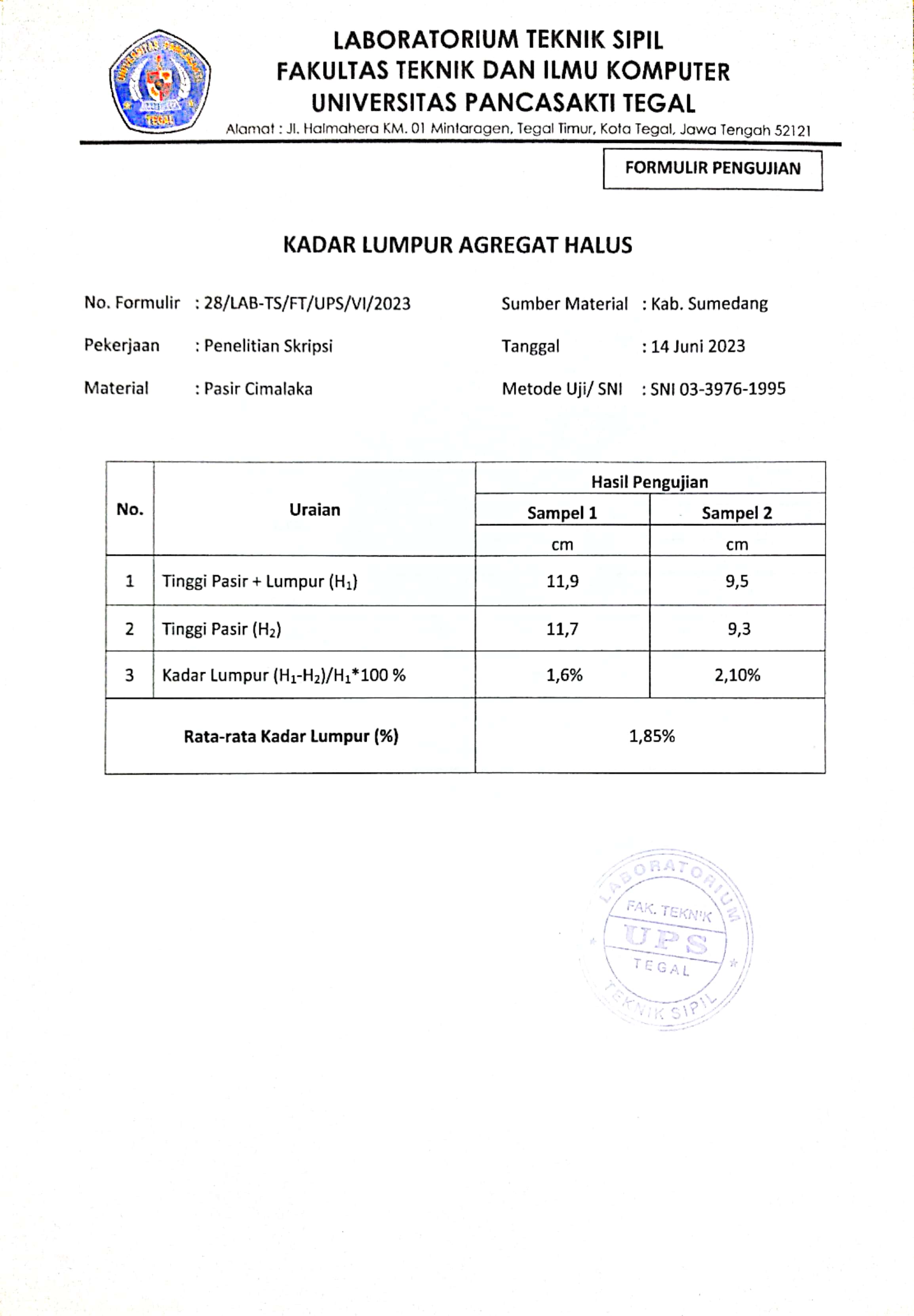 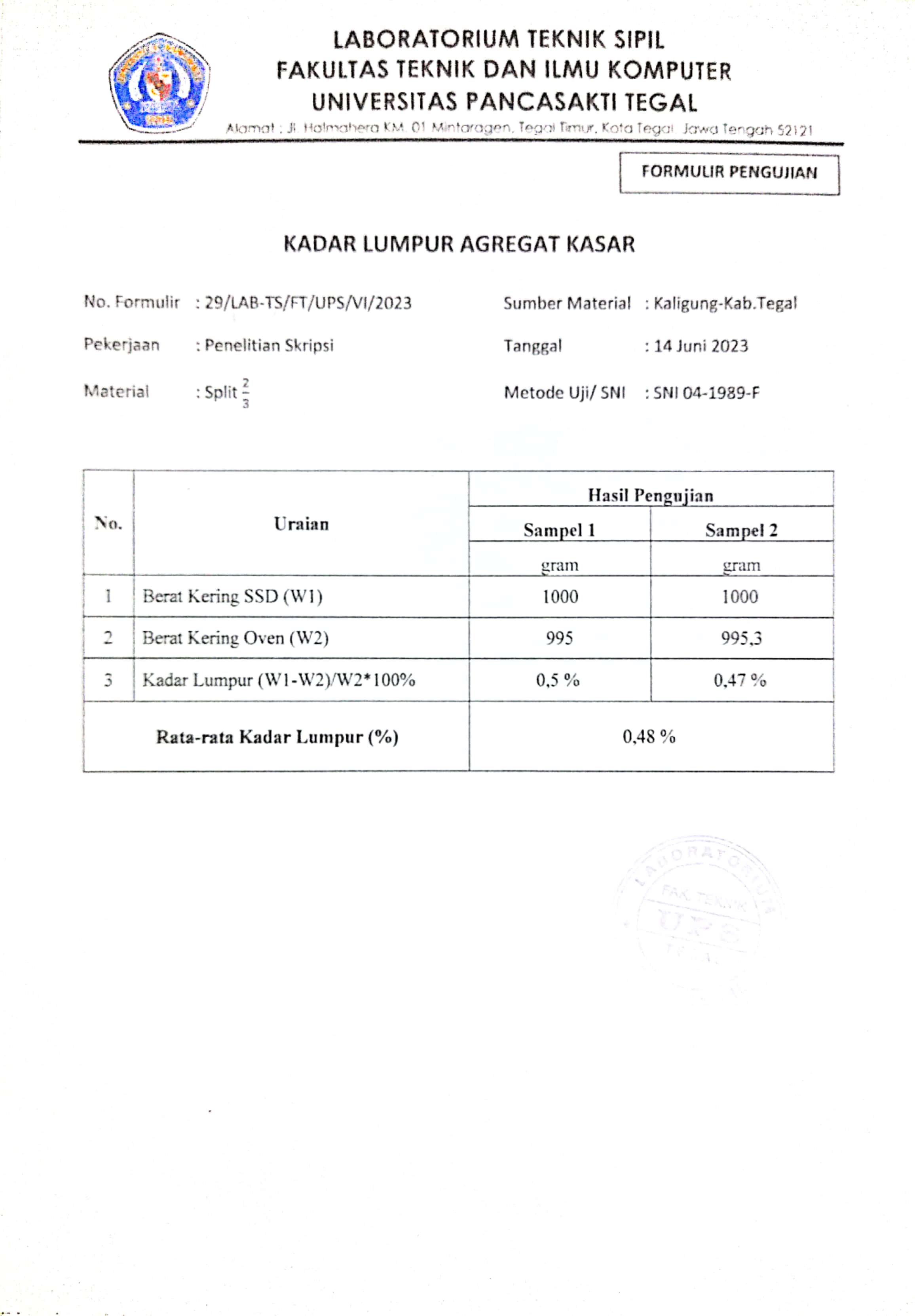 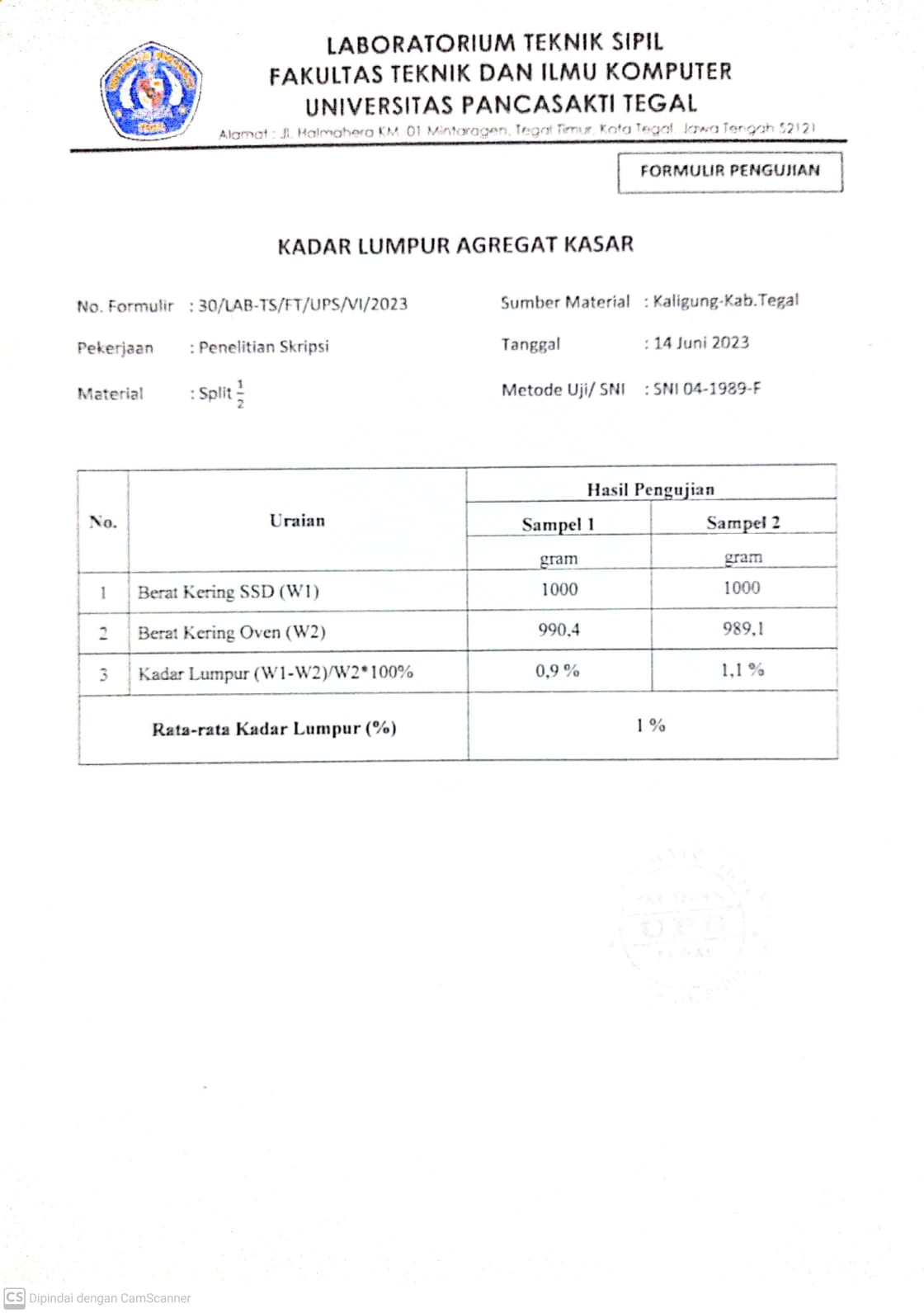 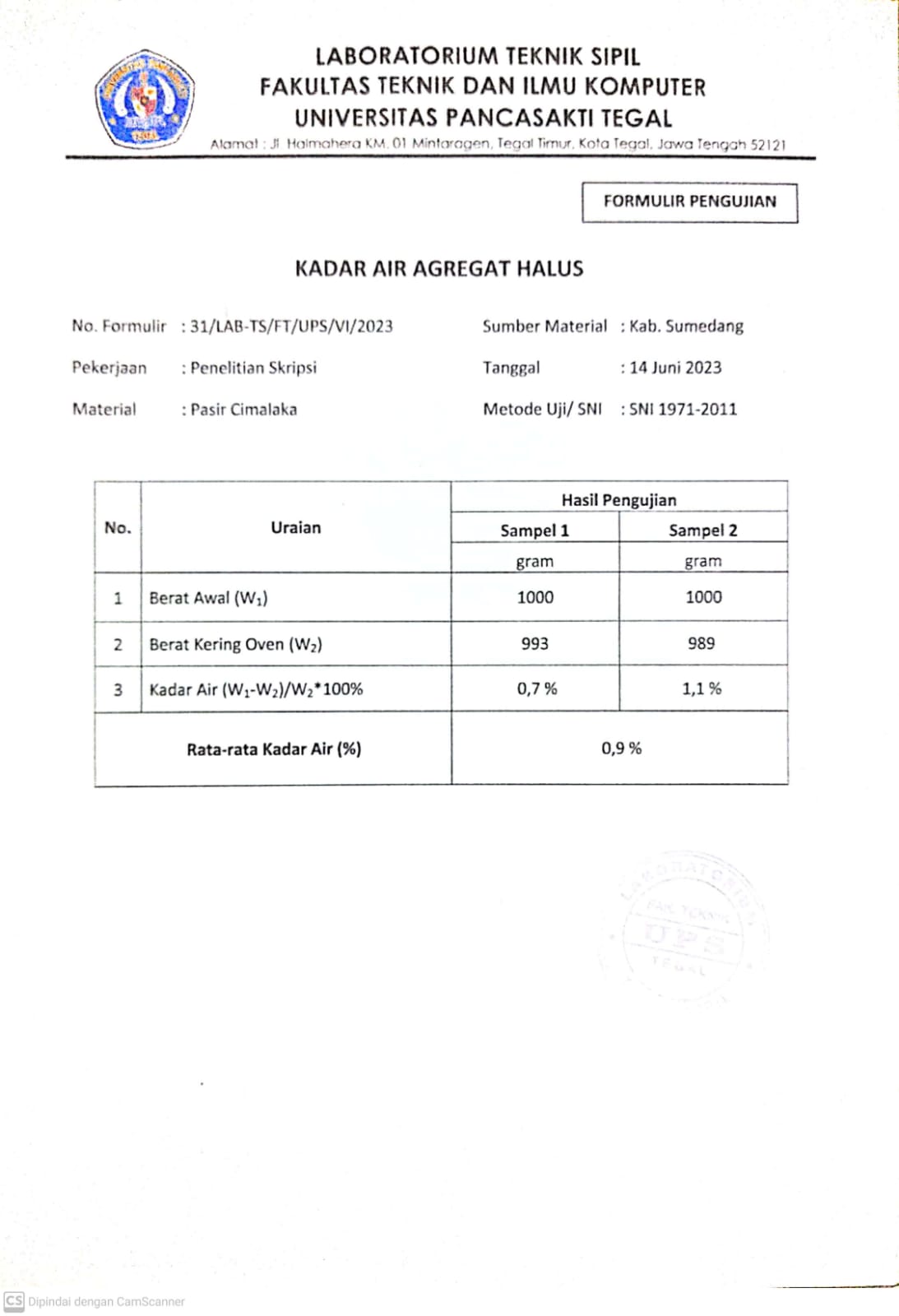 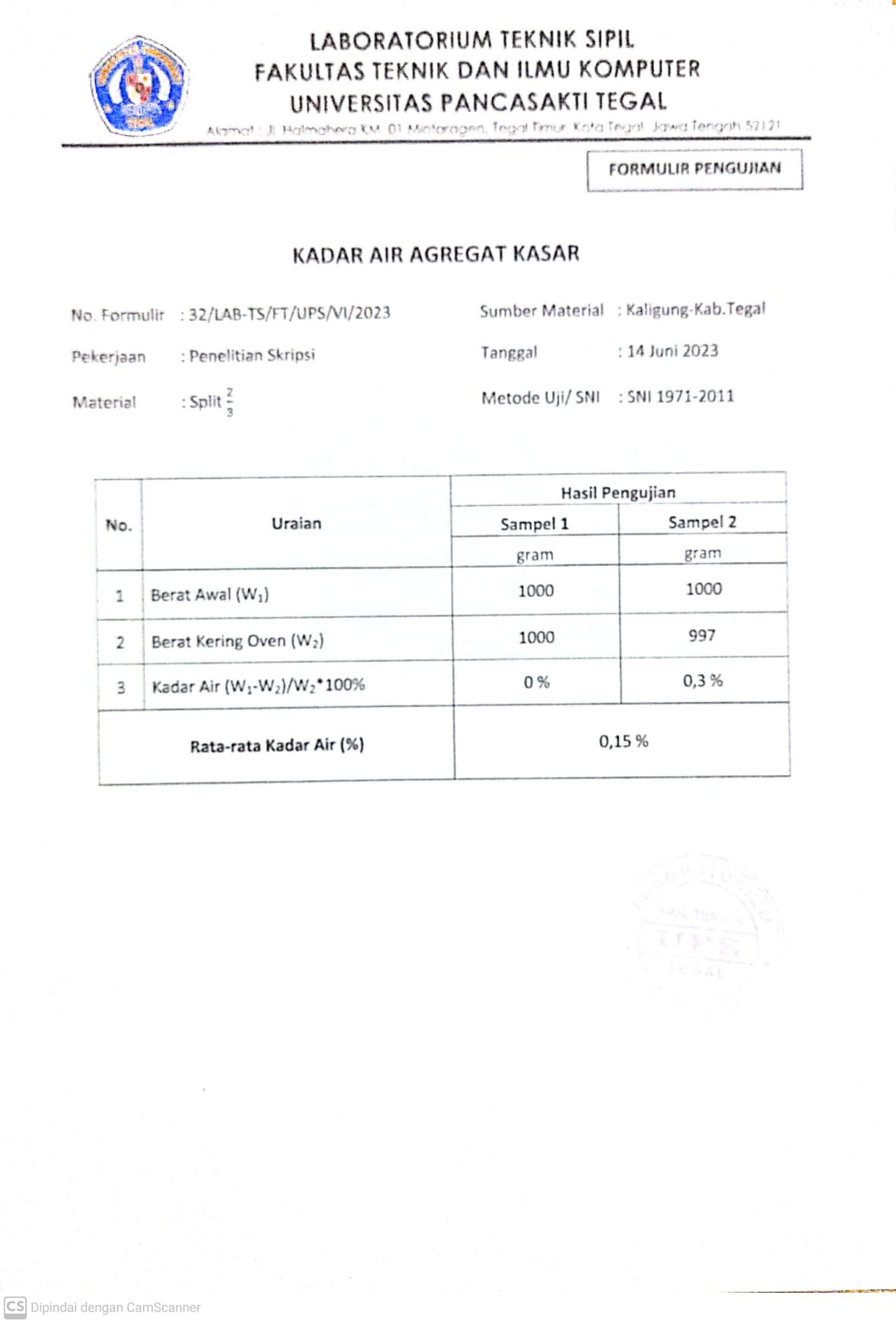 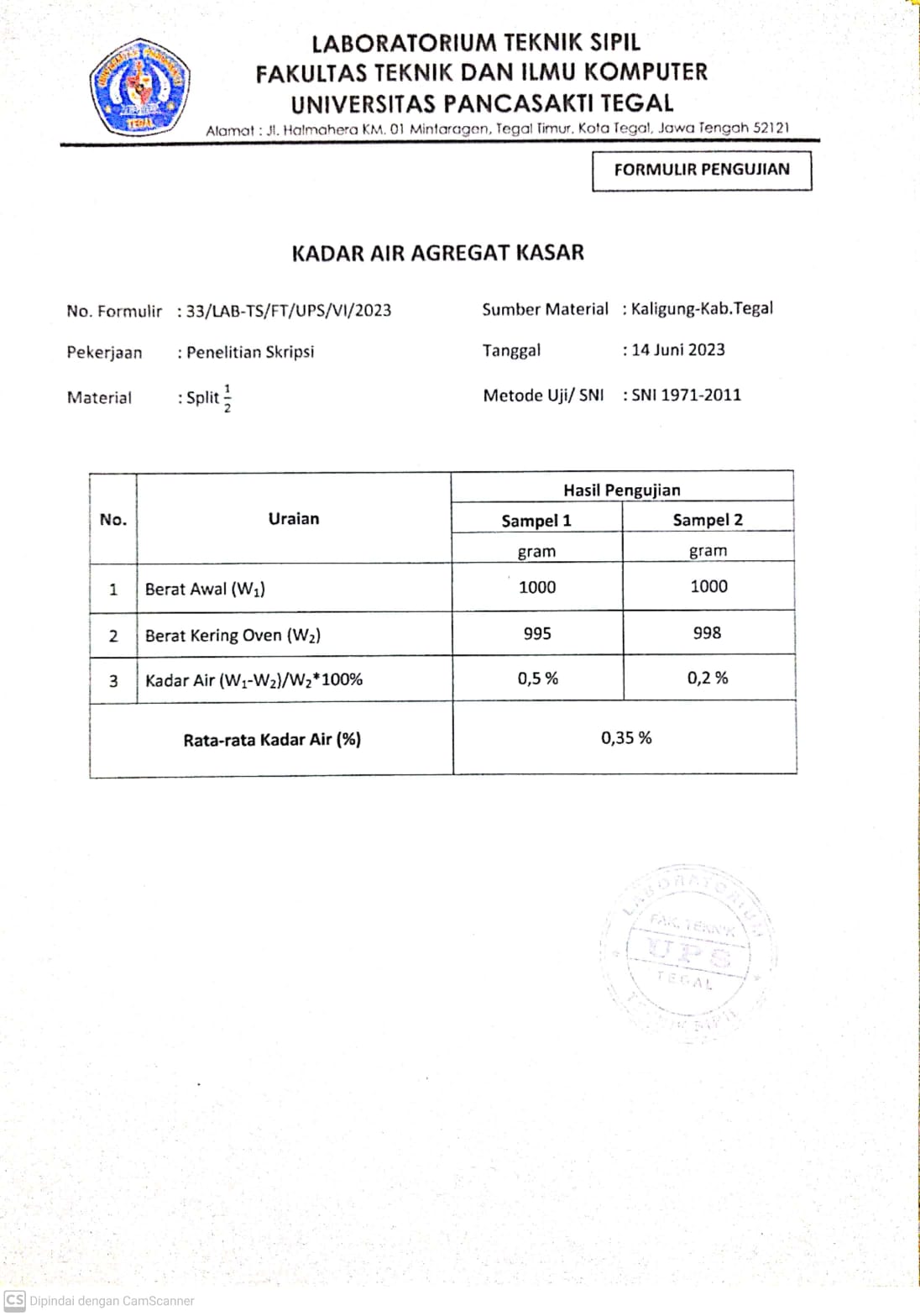 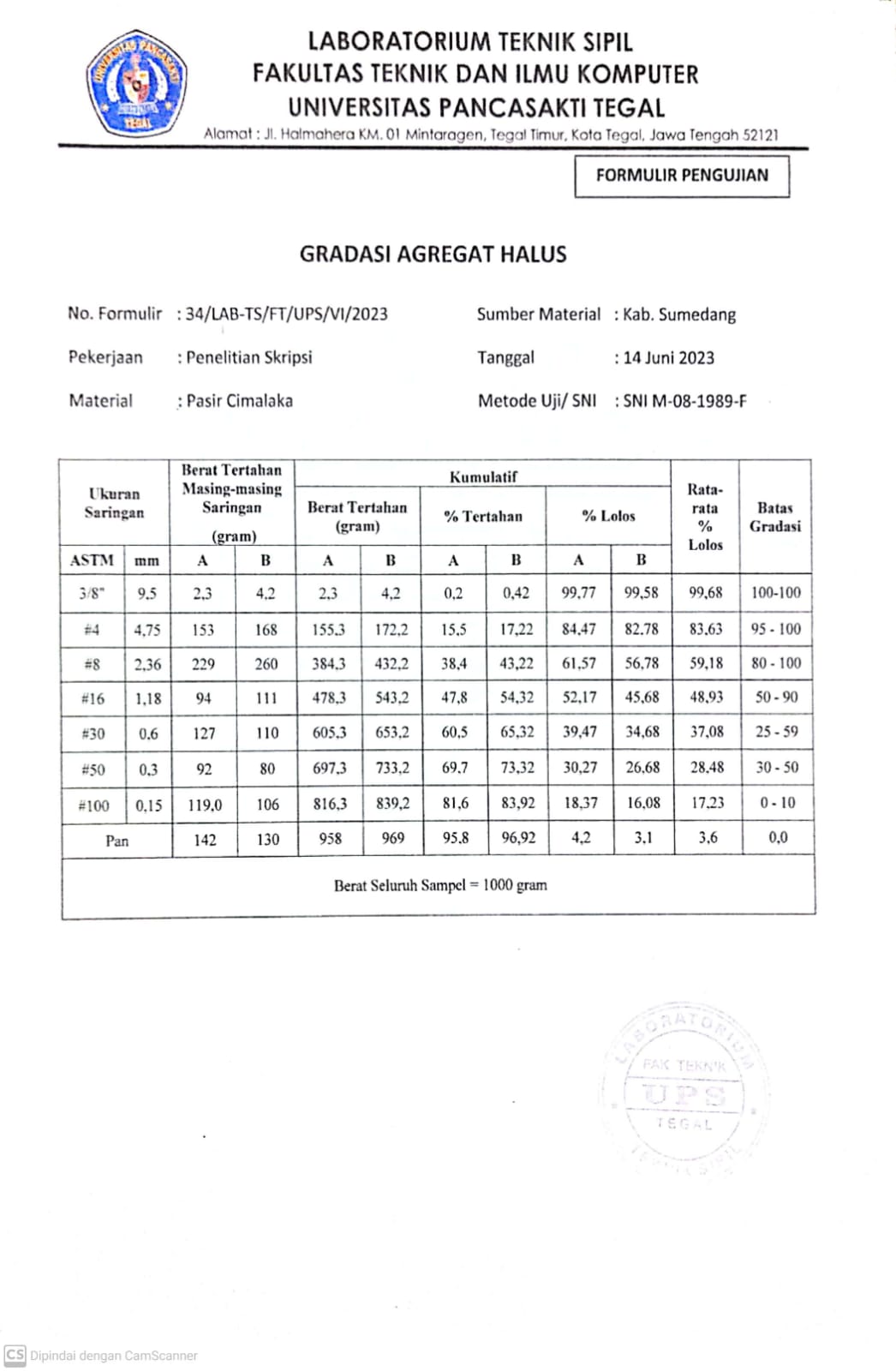 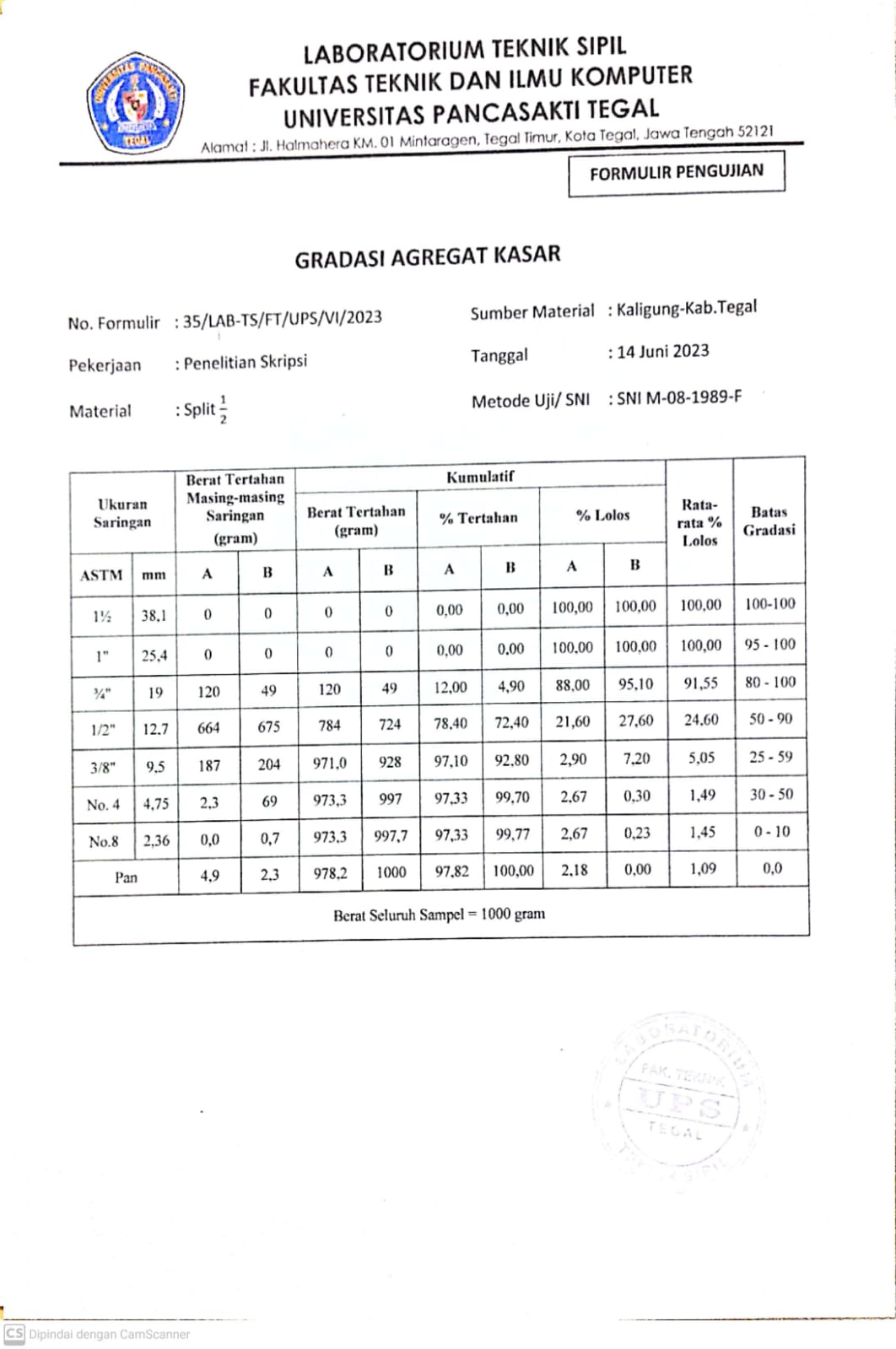 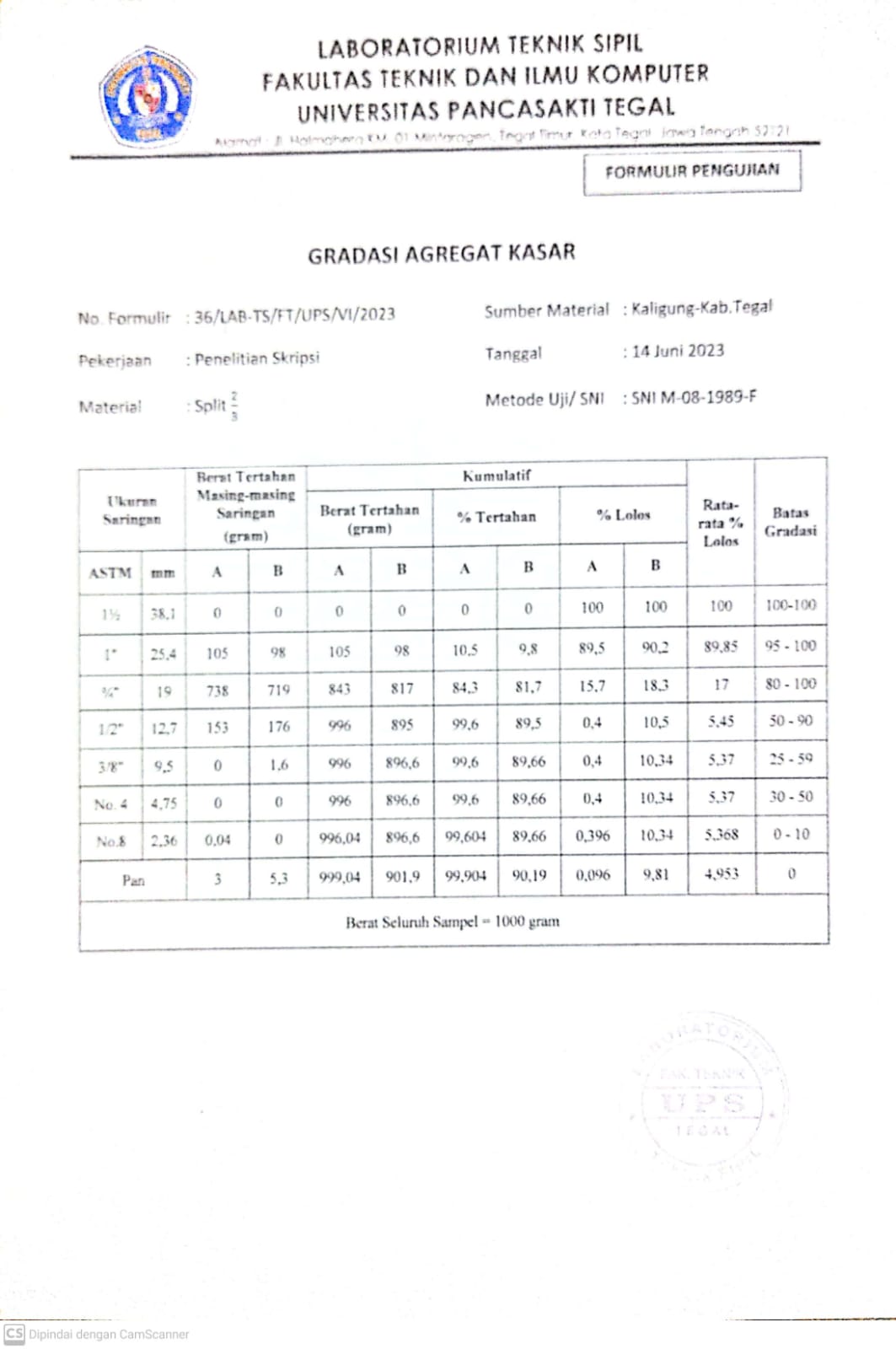 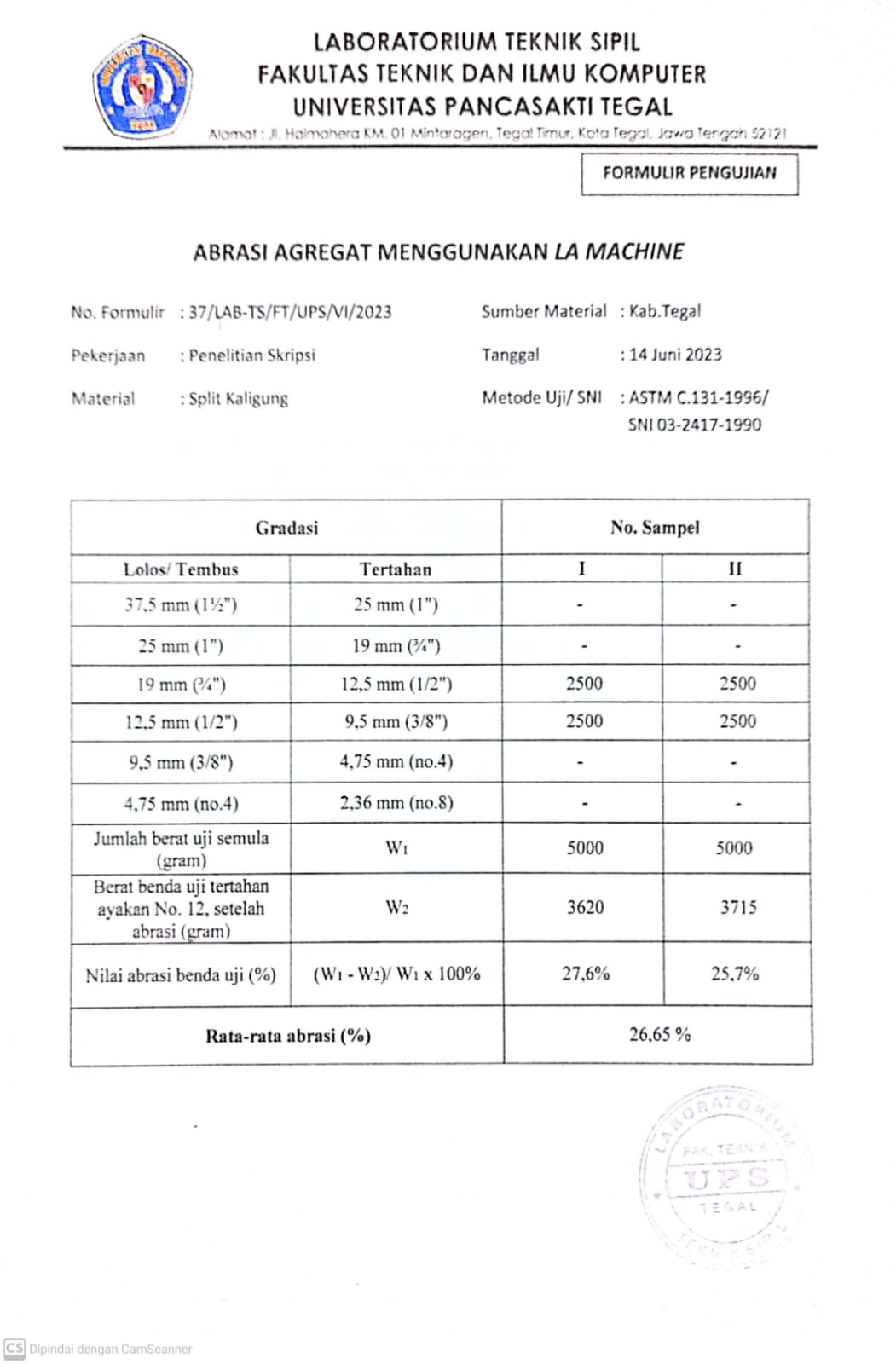 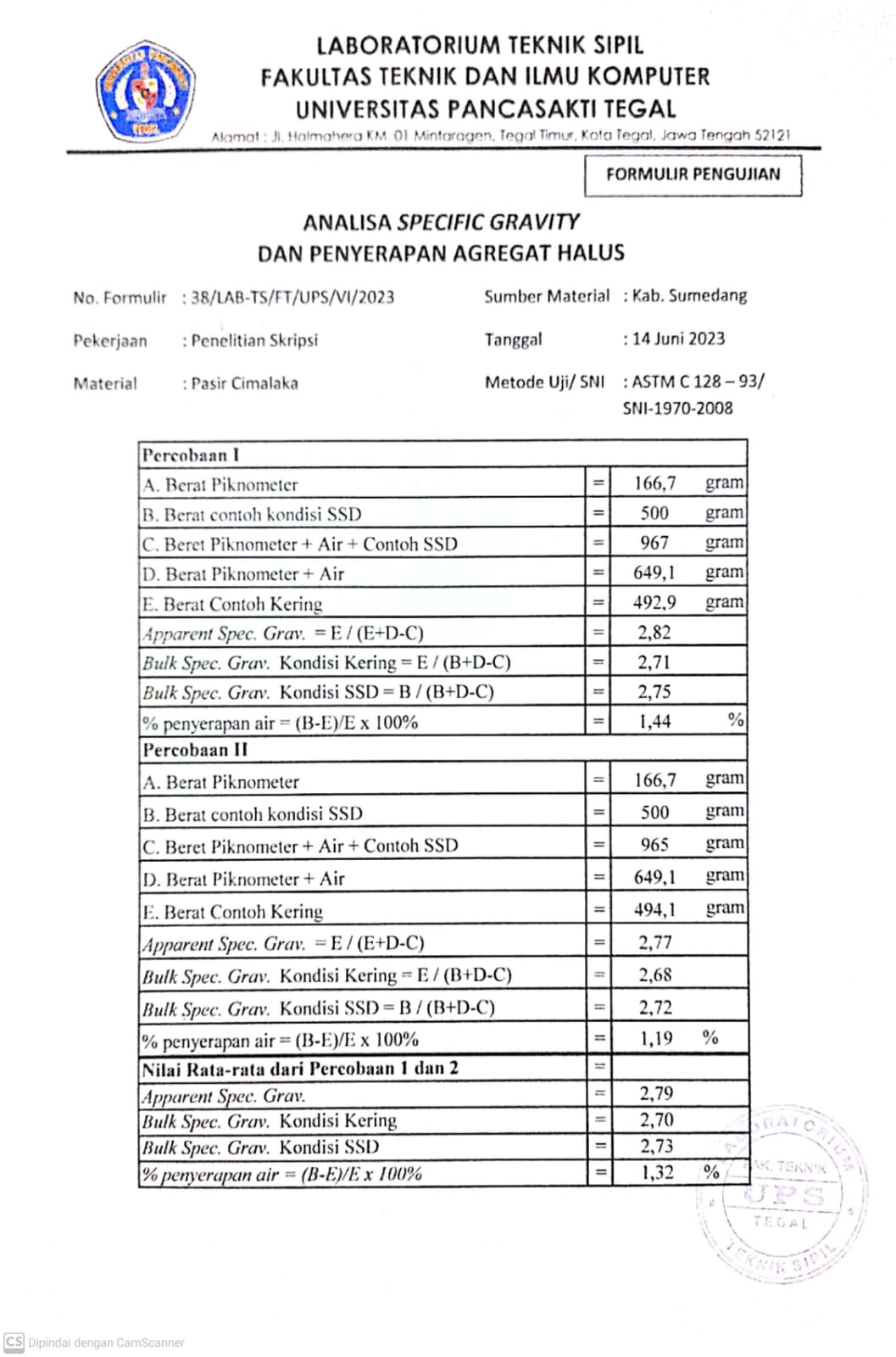 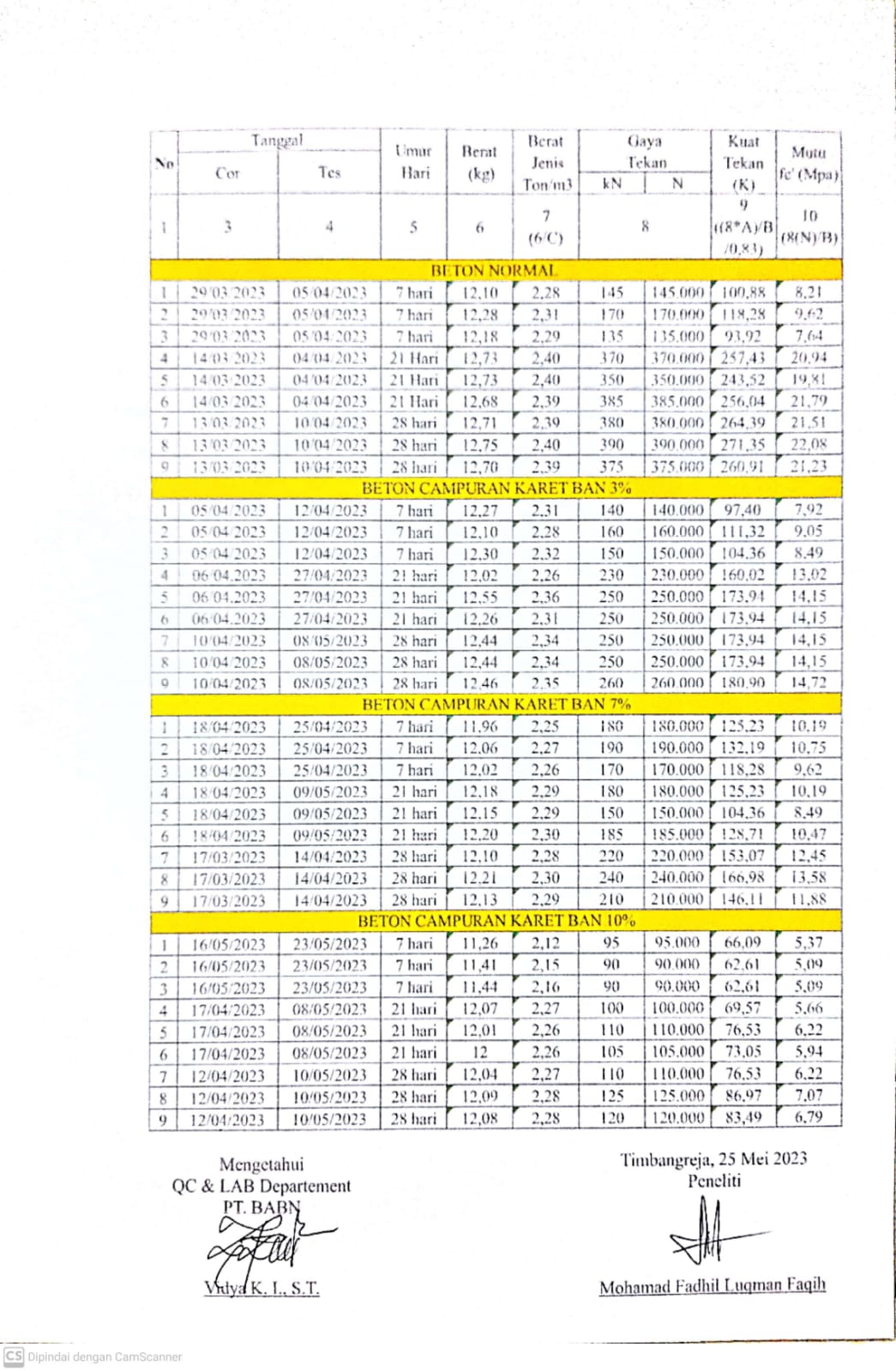 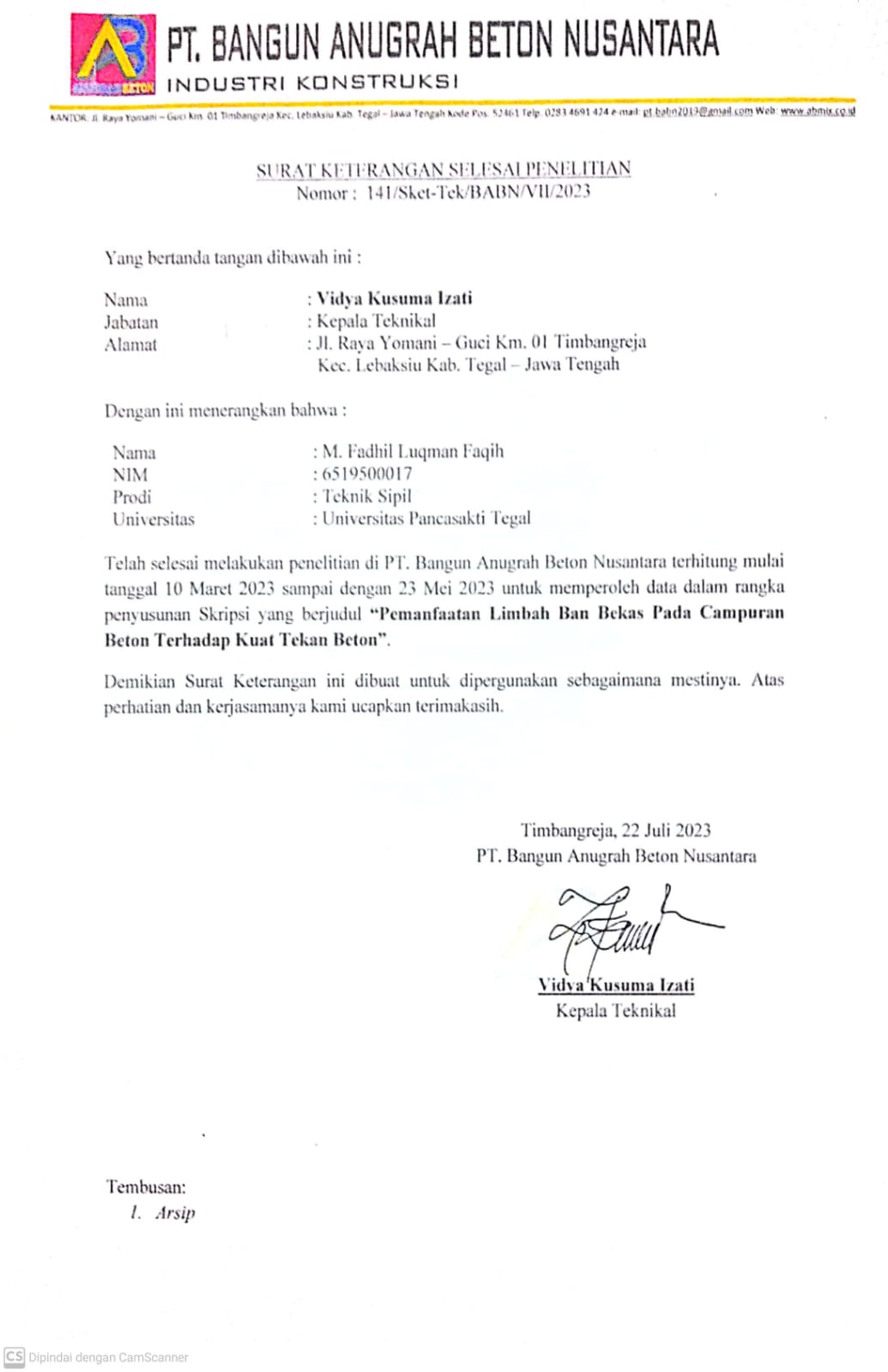 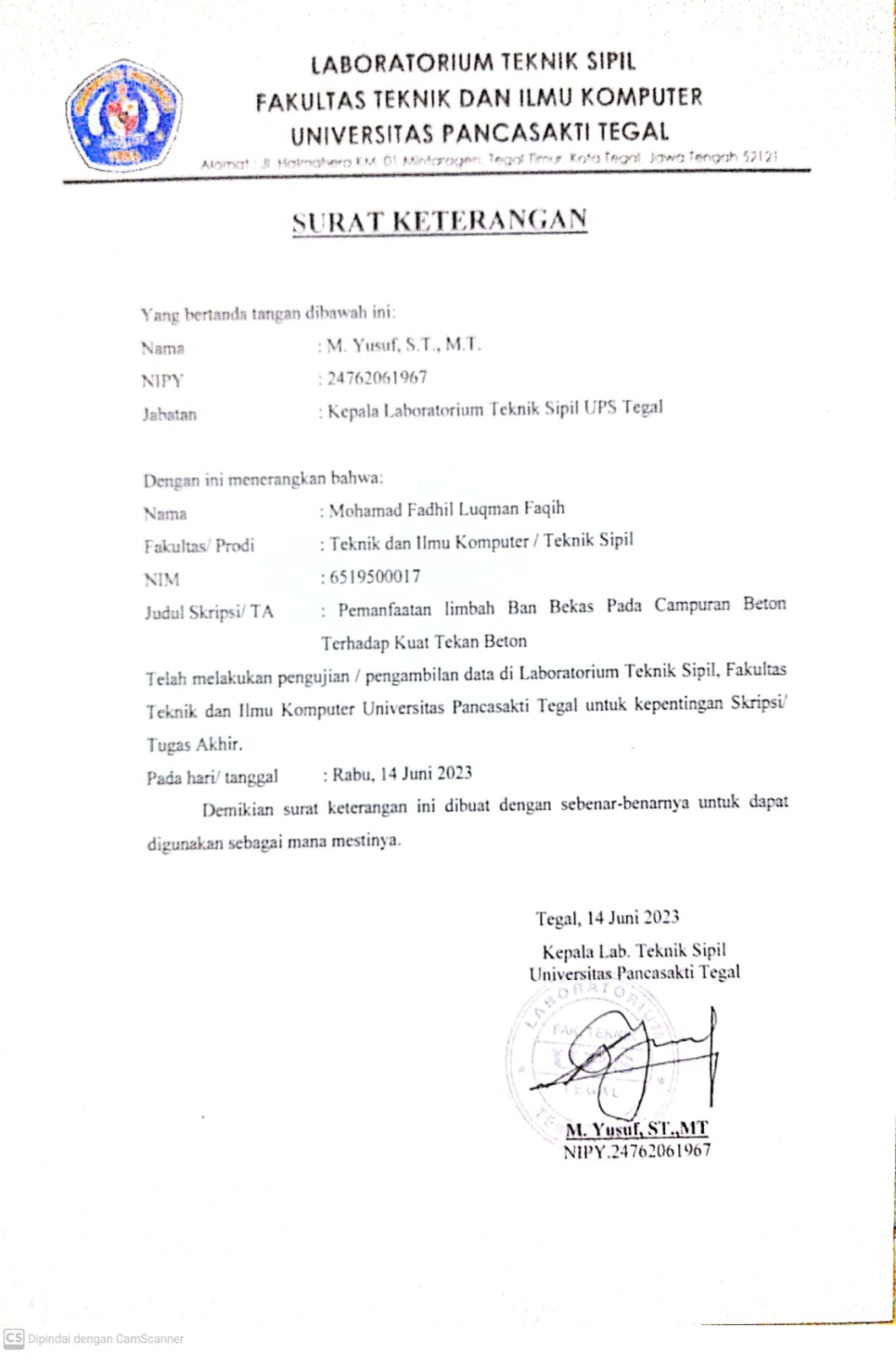 Pengujian Kadar Lumpur Pasir CimalakaPengujian Kadar Lumpur Pasir Cimalaka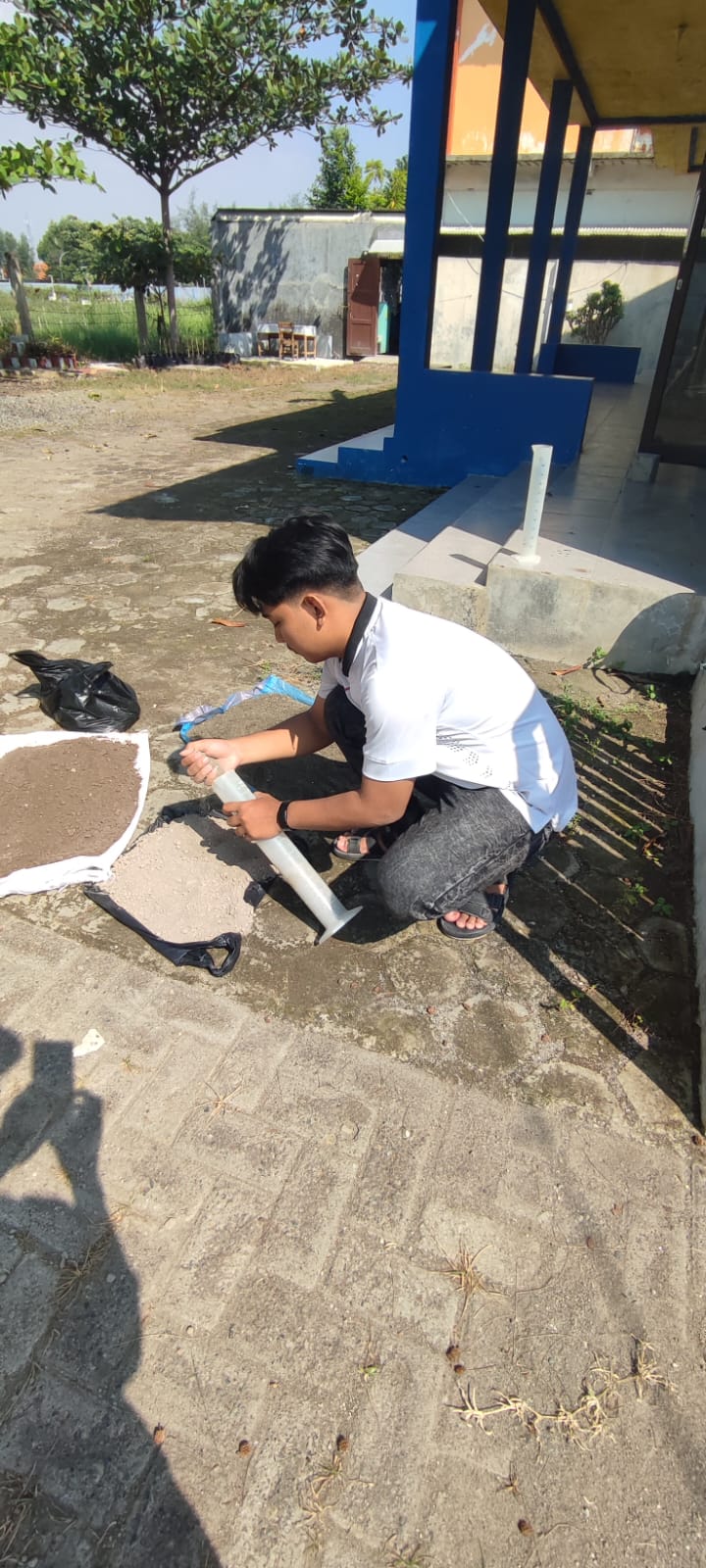 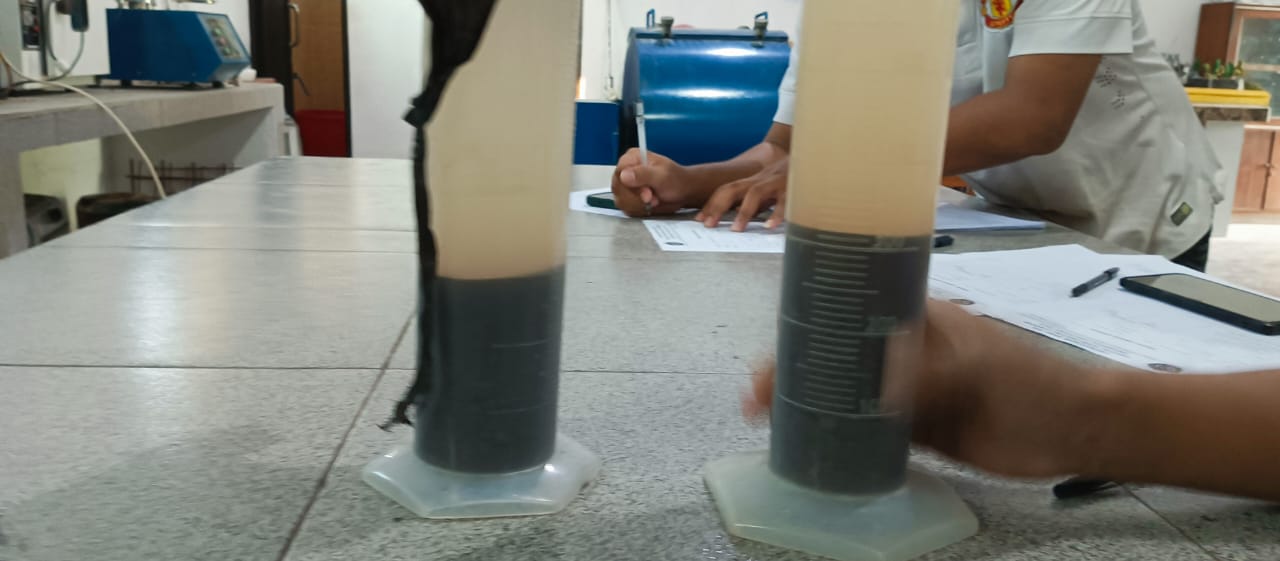 Pengujian Kadar Air Pasir CimalakaPengujian Kadar Air Pasir Cimalaka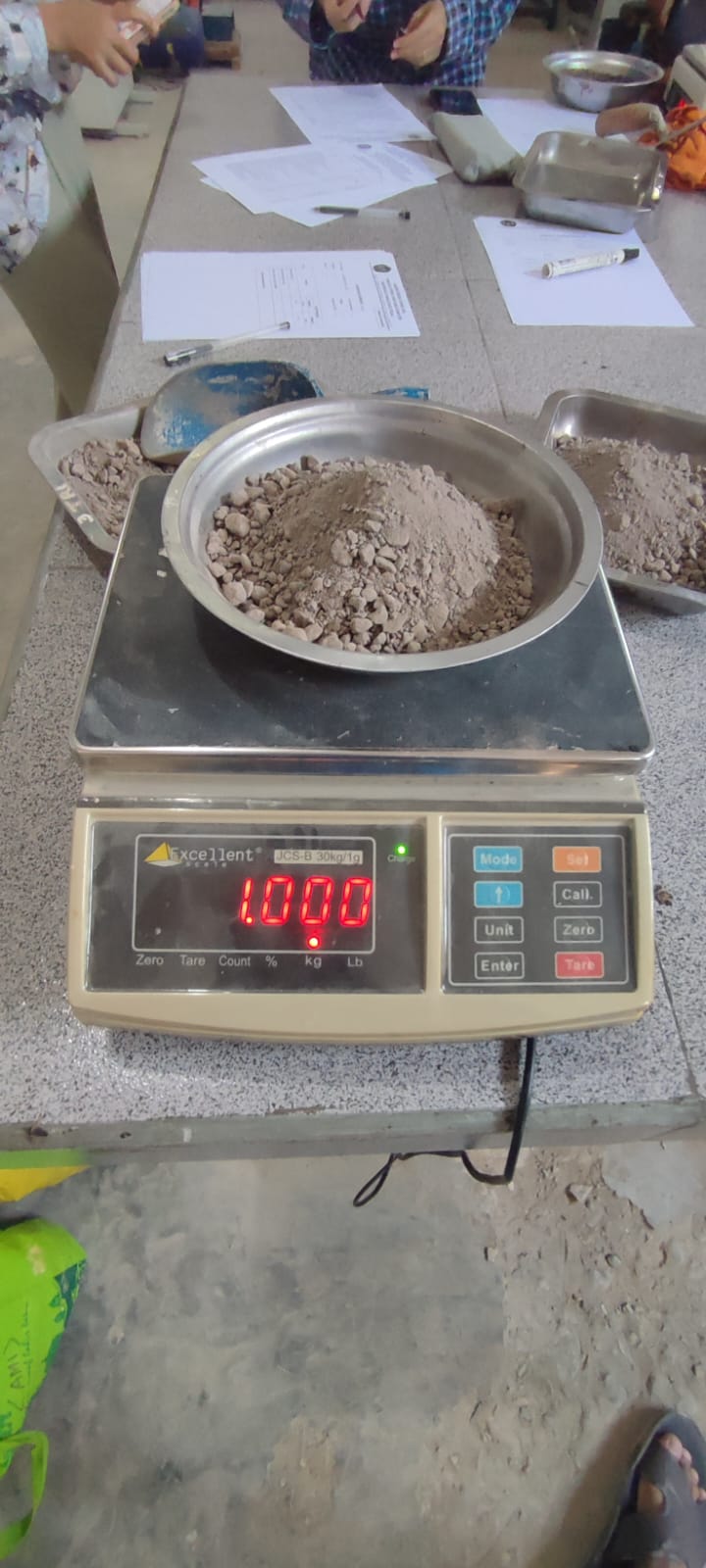 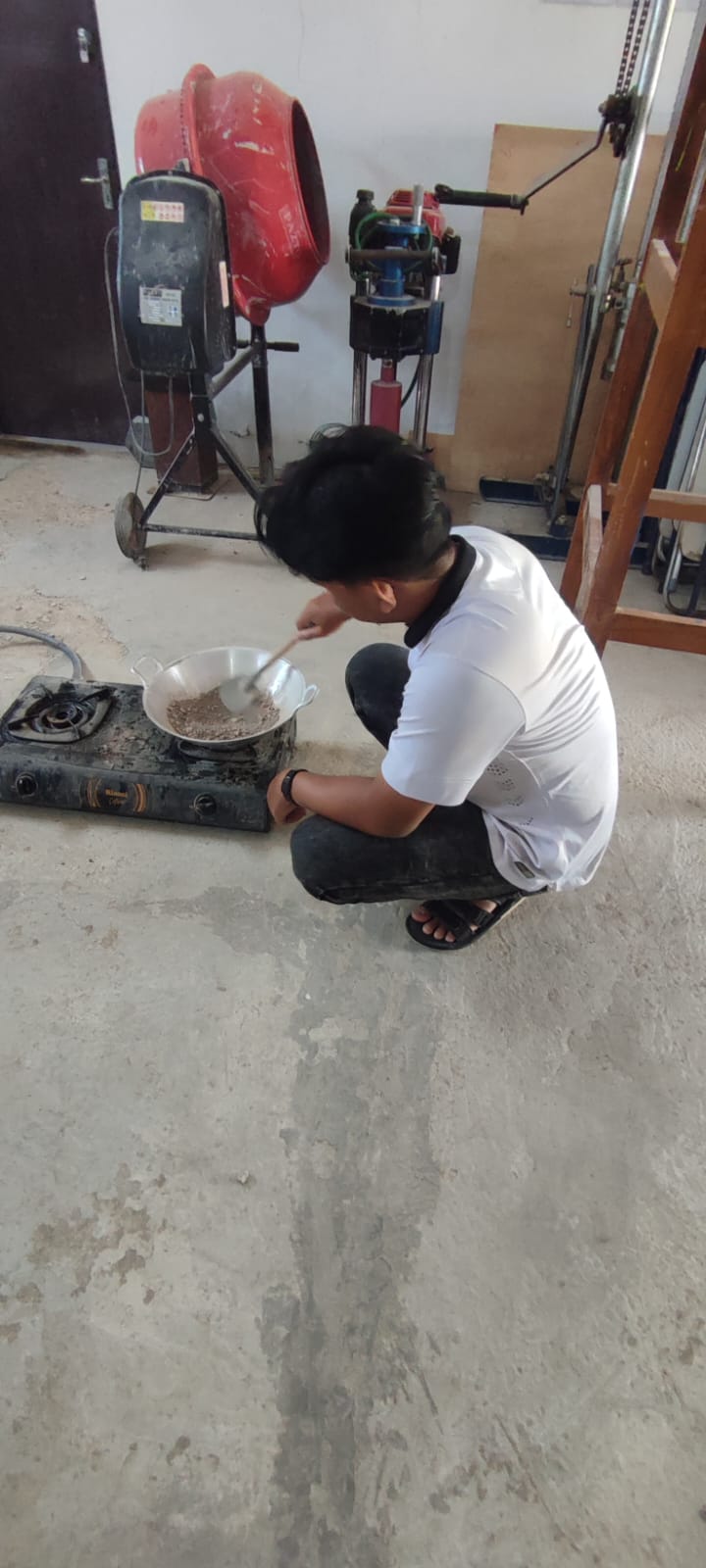 Uji Gradasi Lolos Saringan Agregat Kasar dan Bahan TambahanUji Gradasi Lolos Saringan Agregat Kasar dan Bahan Tambahan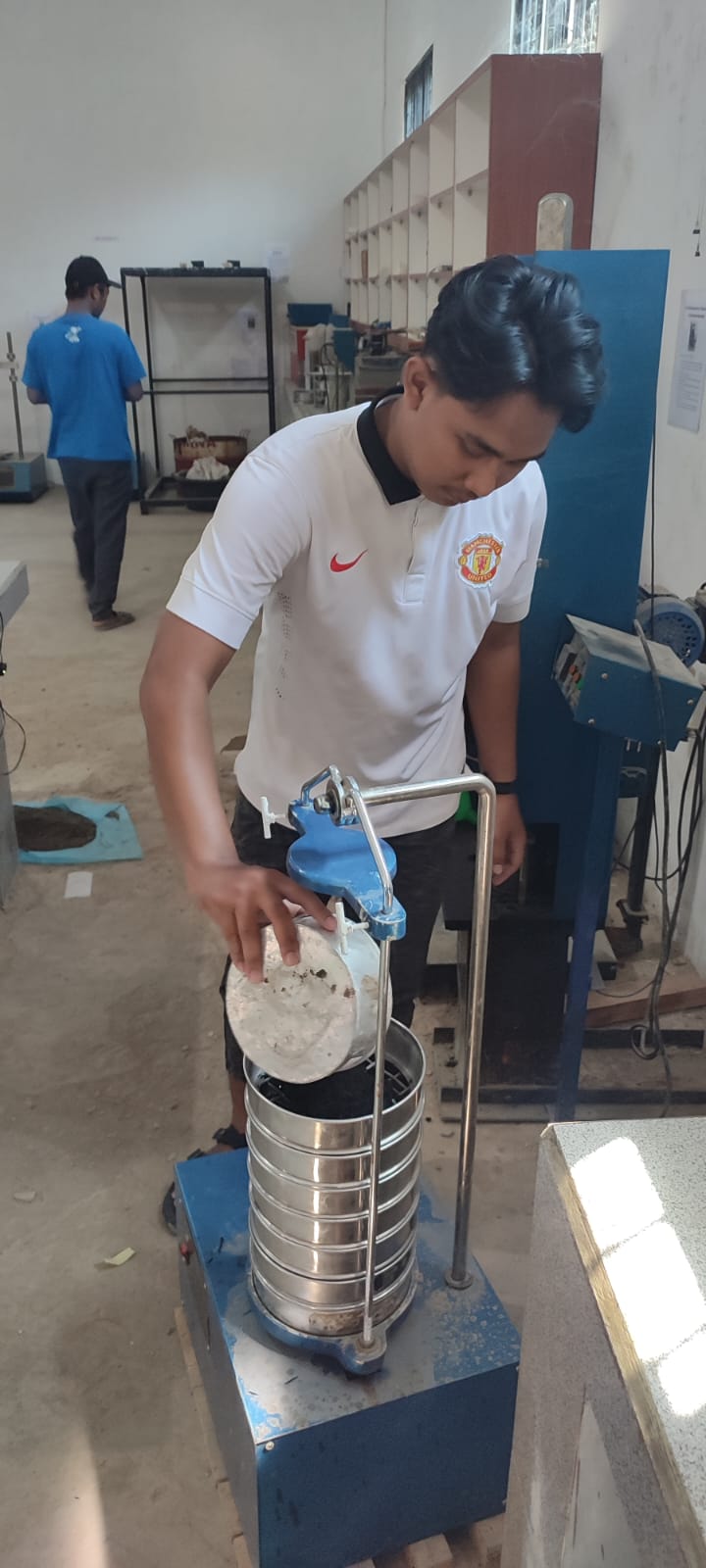 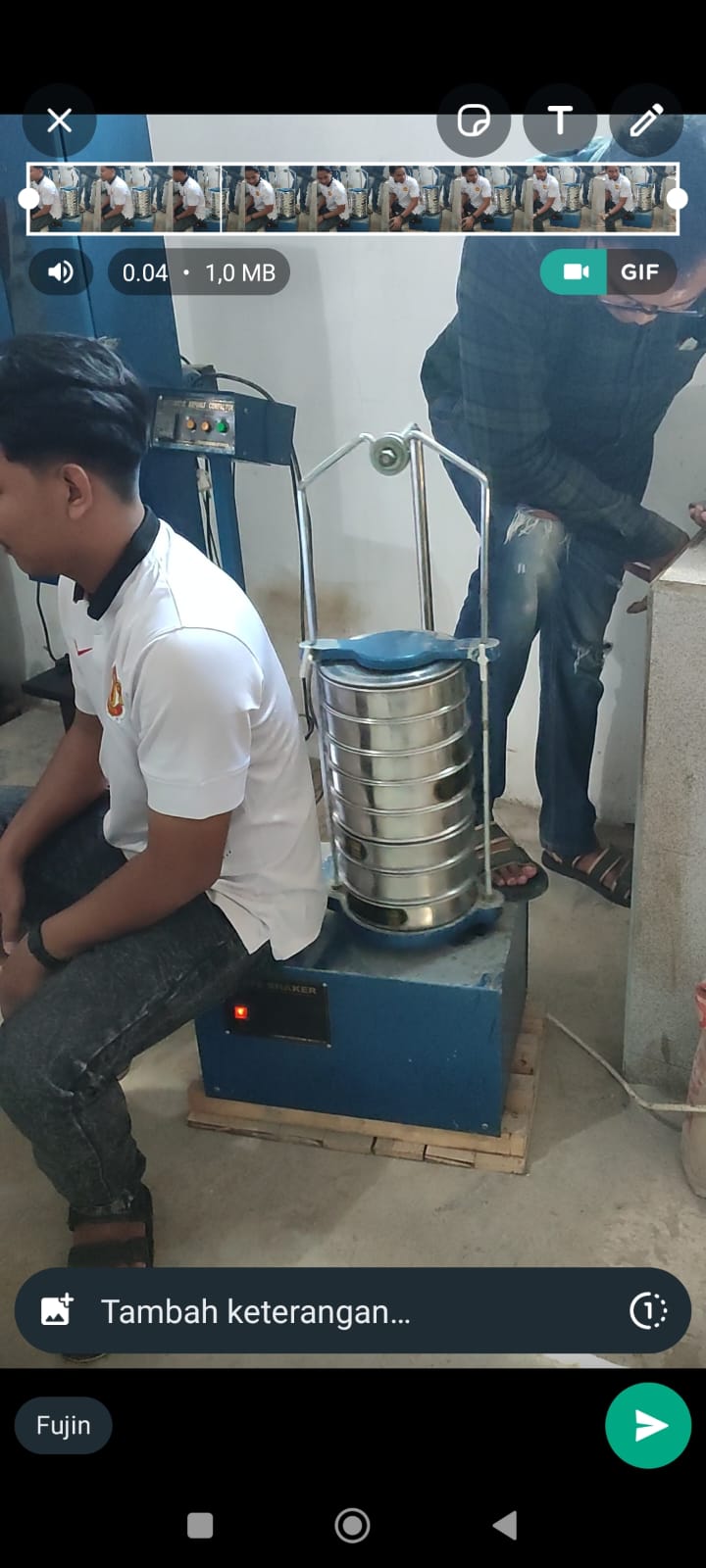 Uji Abrasi dengan LA MACHINEUji Abrasi dengan LA MACHINE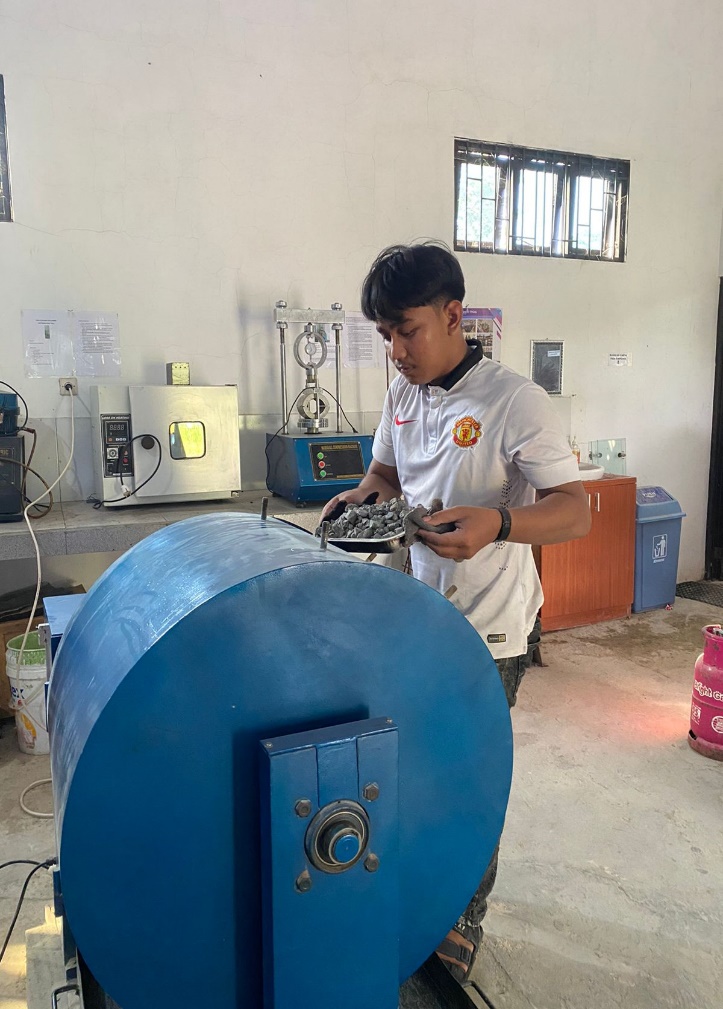 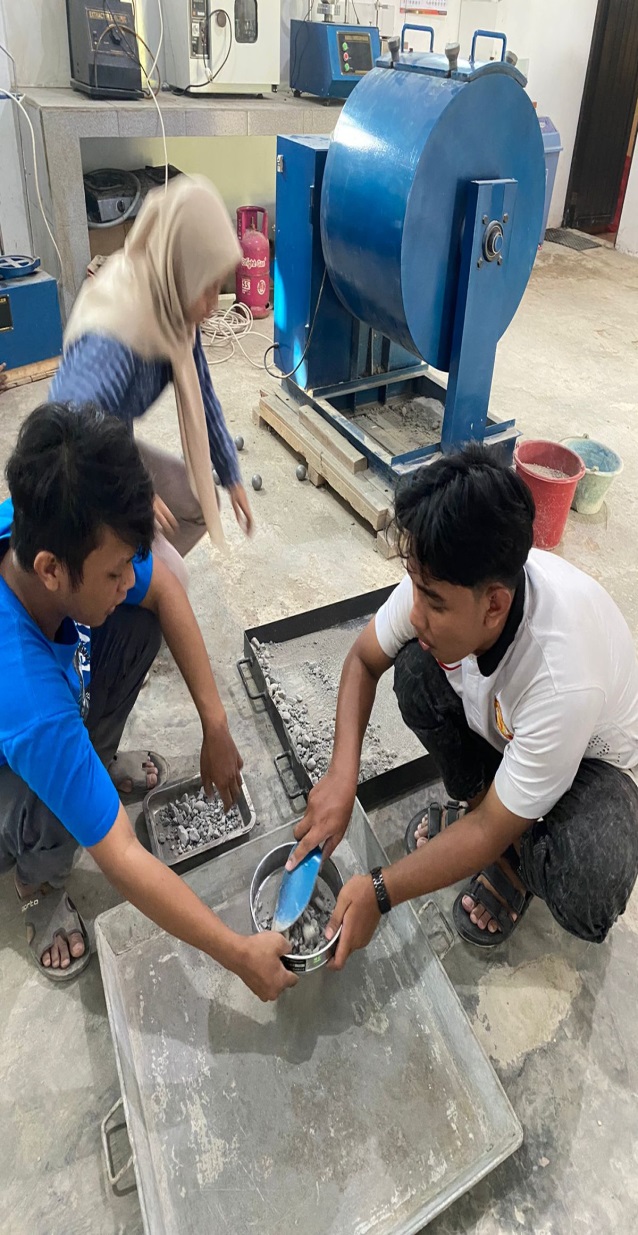 Pengujian Berat Jenis dan Penyerapan Air Pasir CimalakaPengujian Berat Jenis dan Penyerapan Air Pasir Cimalaka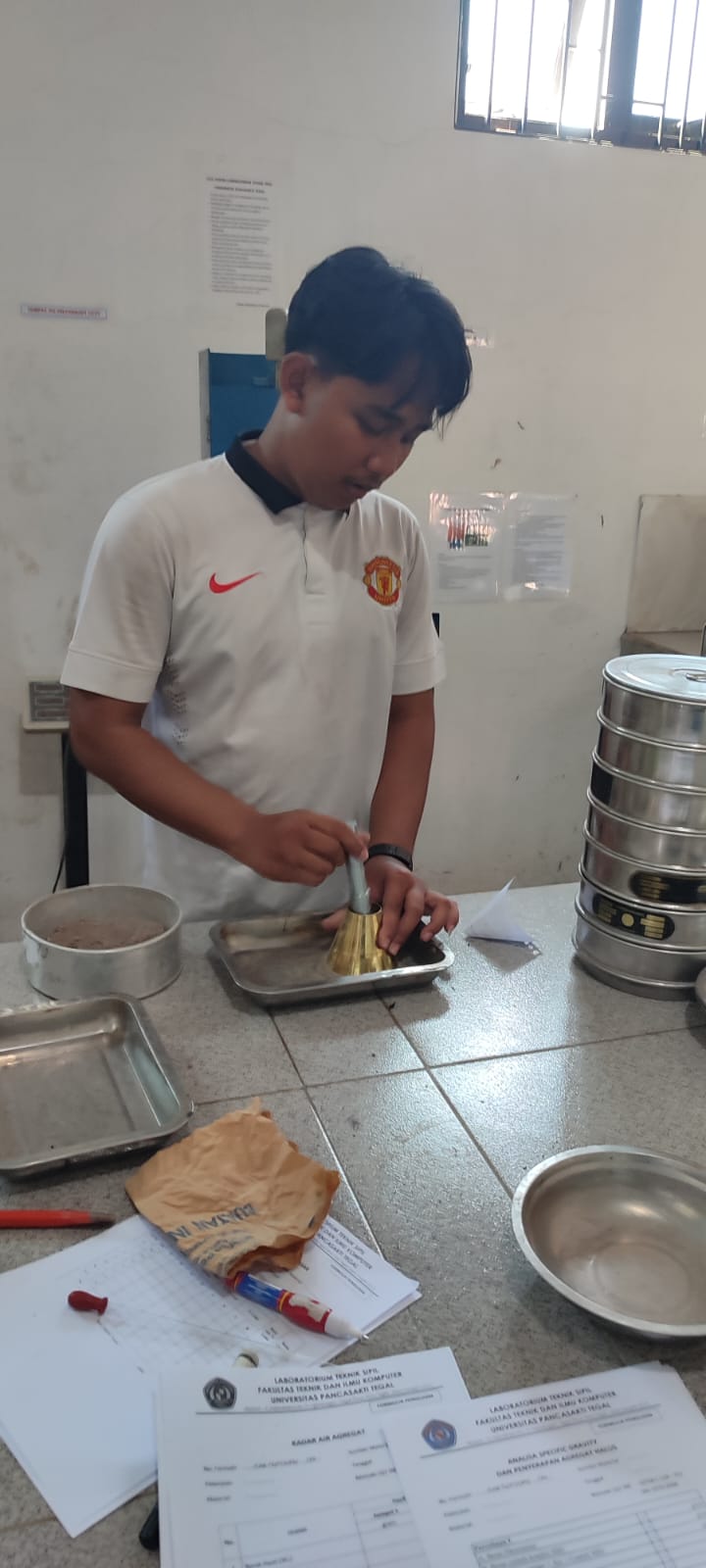 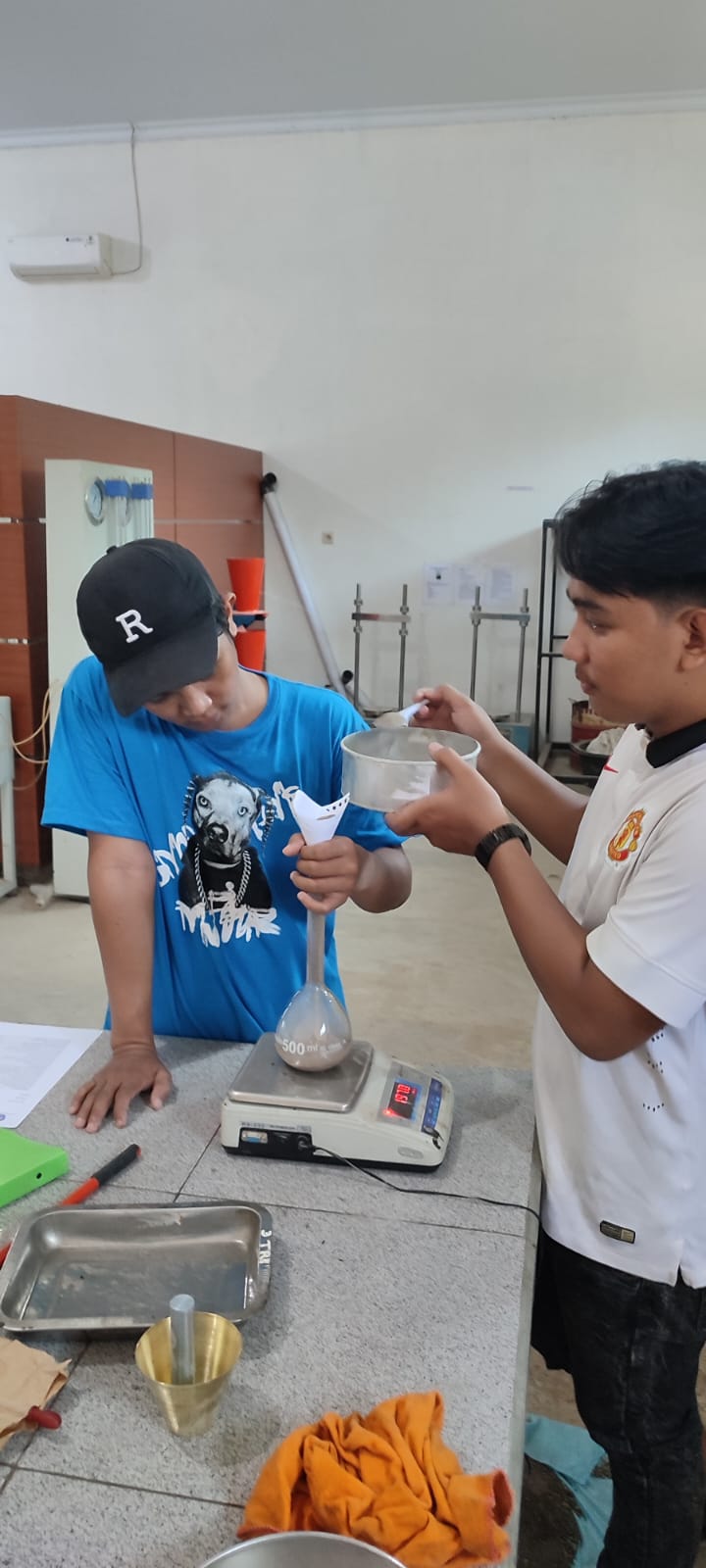 Pengujian Berat Jenis dan Penyerapan Air Pasir CimalakaPengujian Berat Jenis dan Penyerapan Air Pasir Cimalaka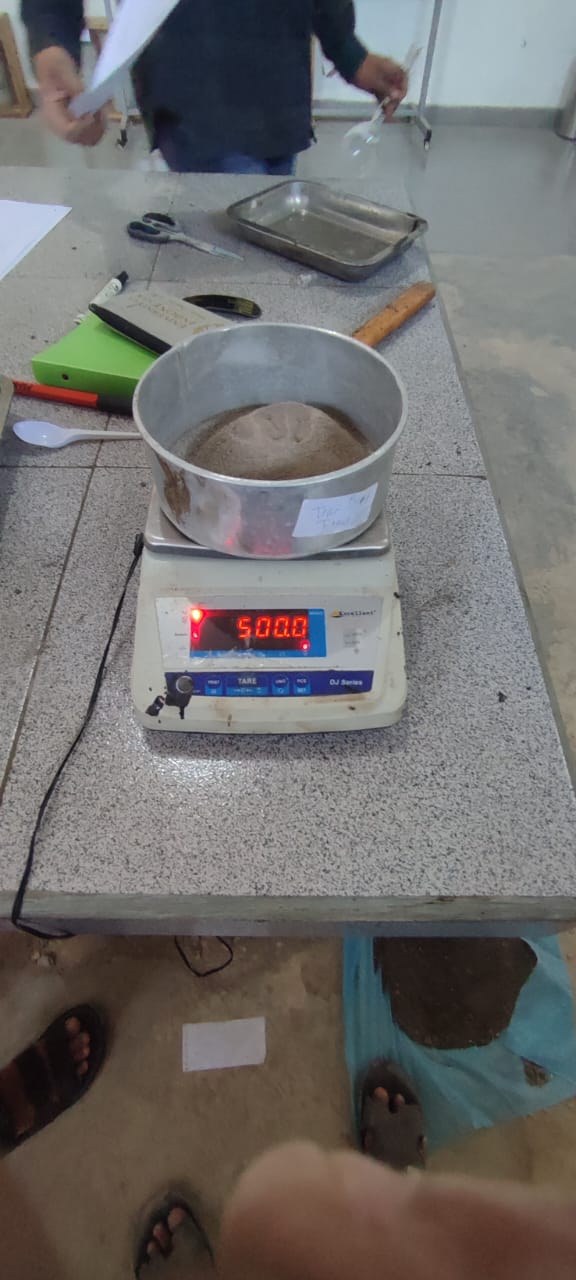 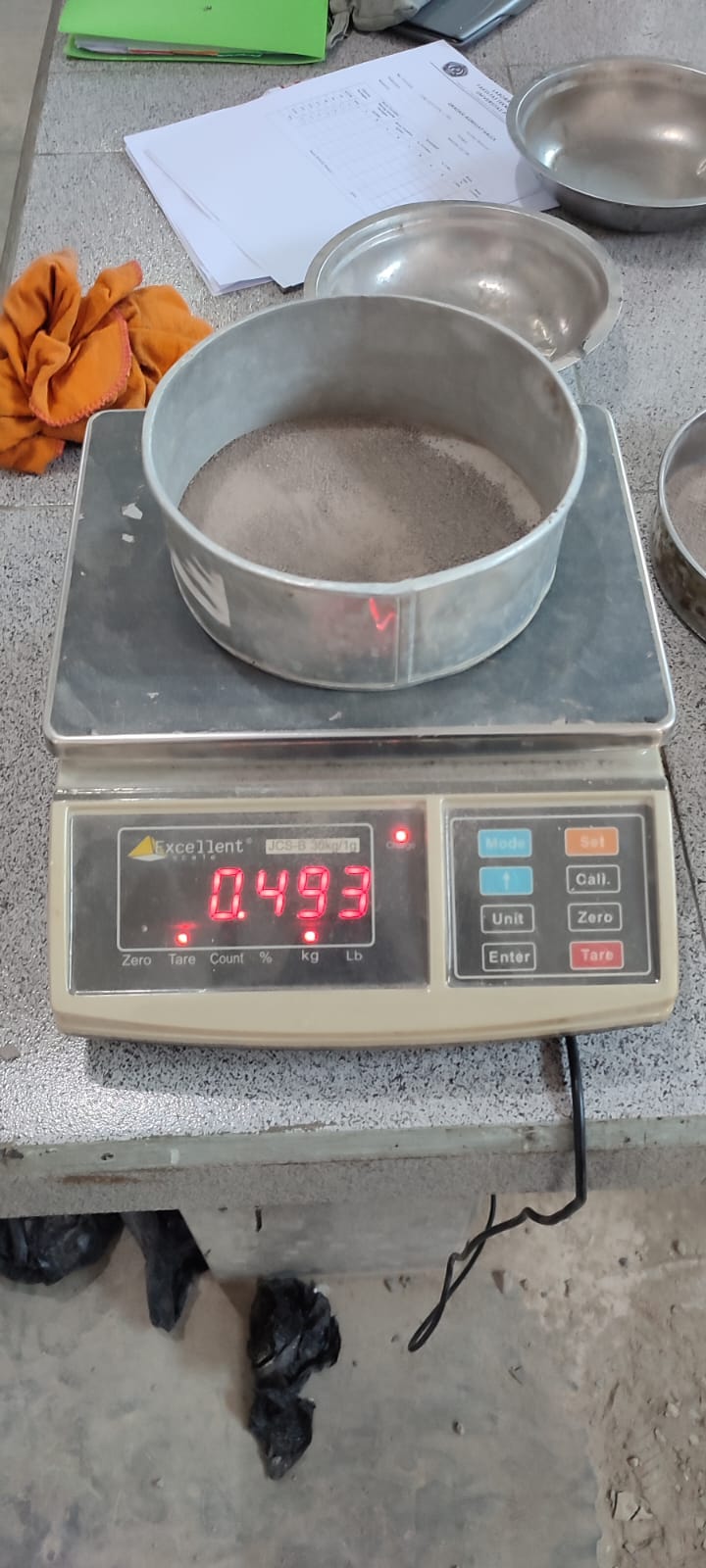 Pengujian Berat Jenis dan Penyerapan Air Pasir CimalakaPengujian Berat Jenis dan Penyerapan Air Pasir Cimalaka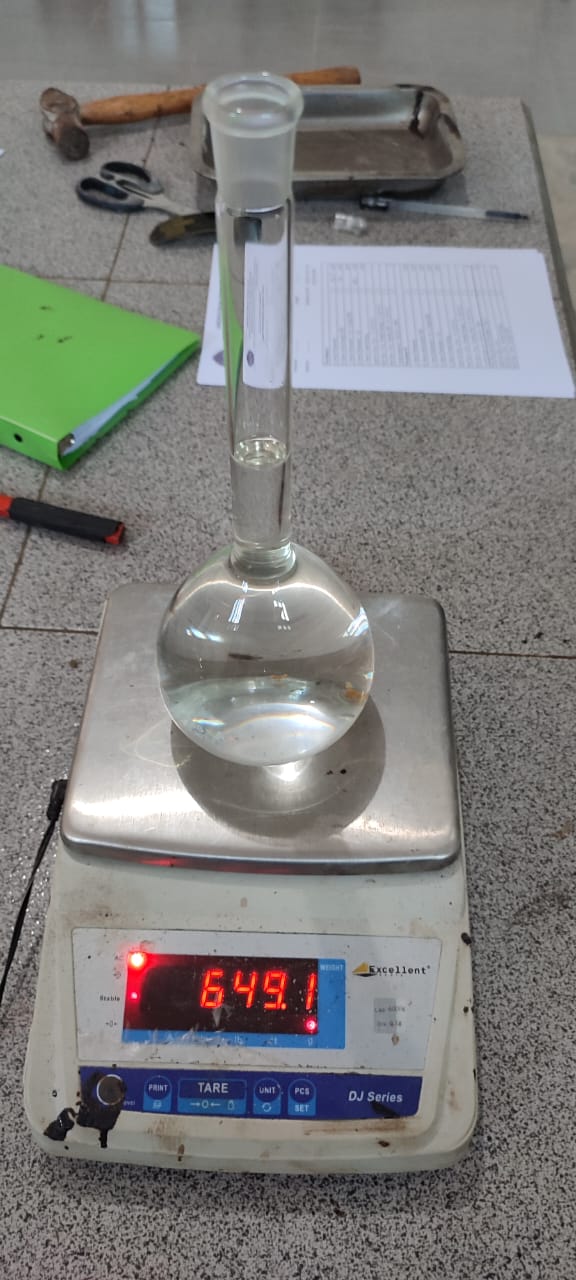 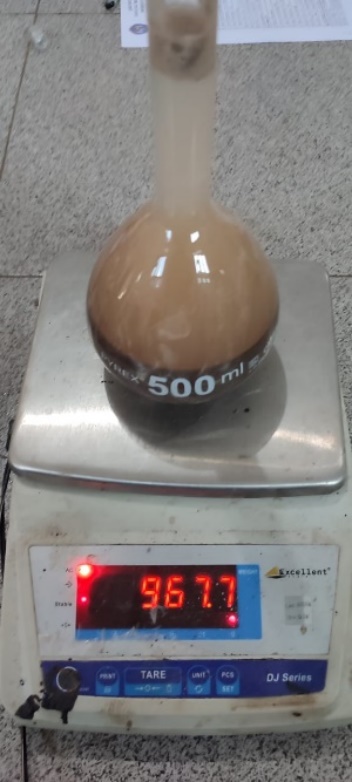 Pengujian Kadar Lumpur Agregat KasarPengujian Kadar Lumpur Agregat Kasar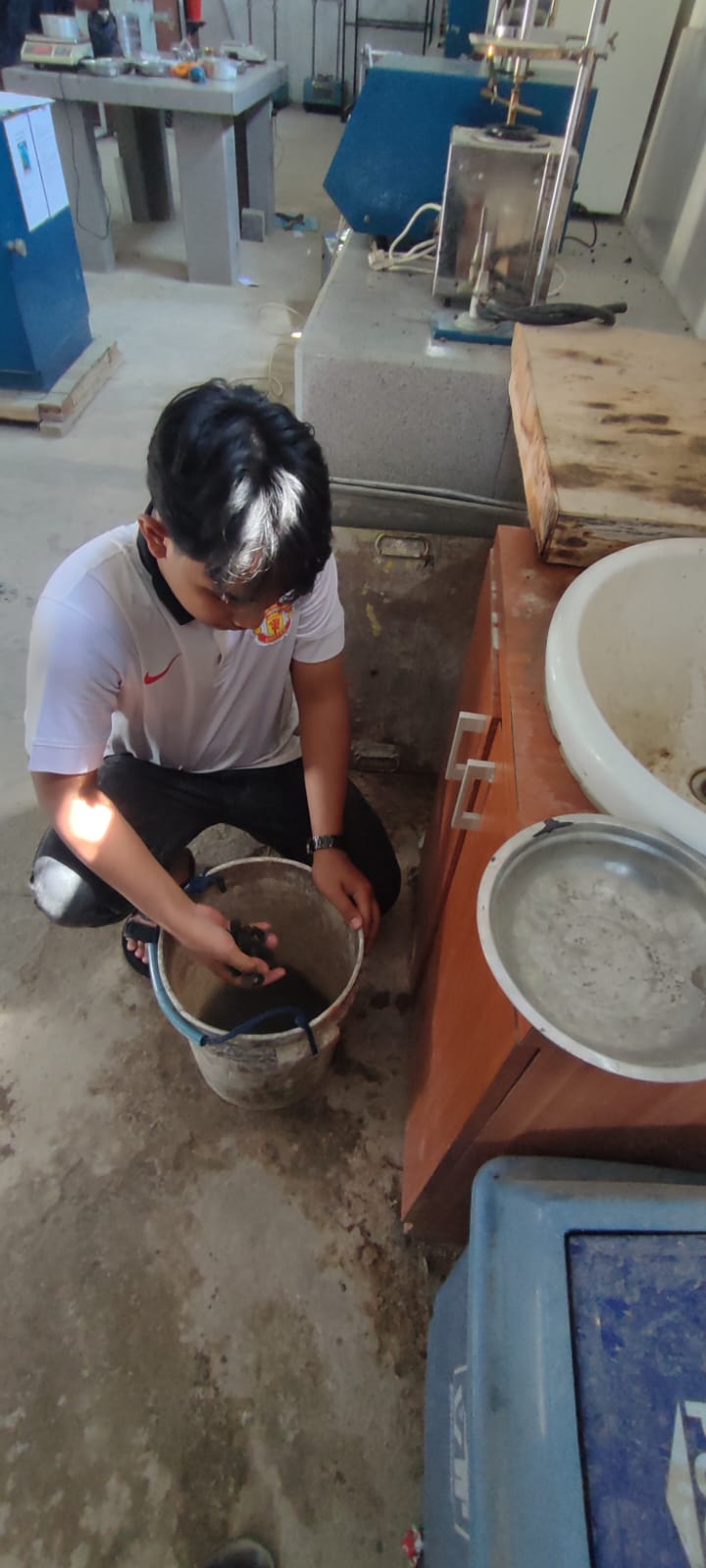 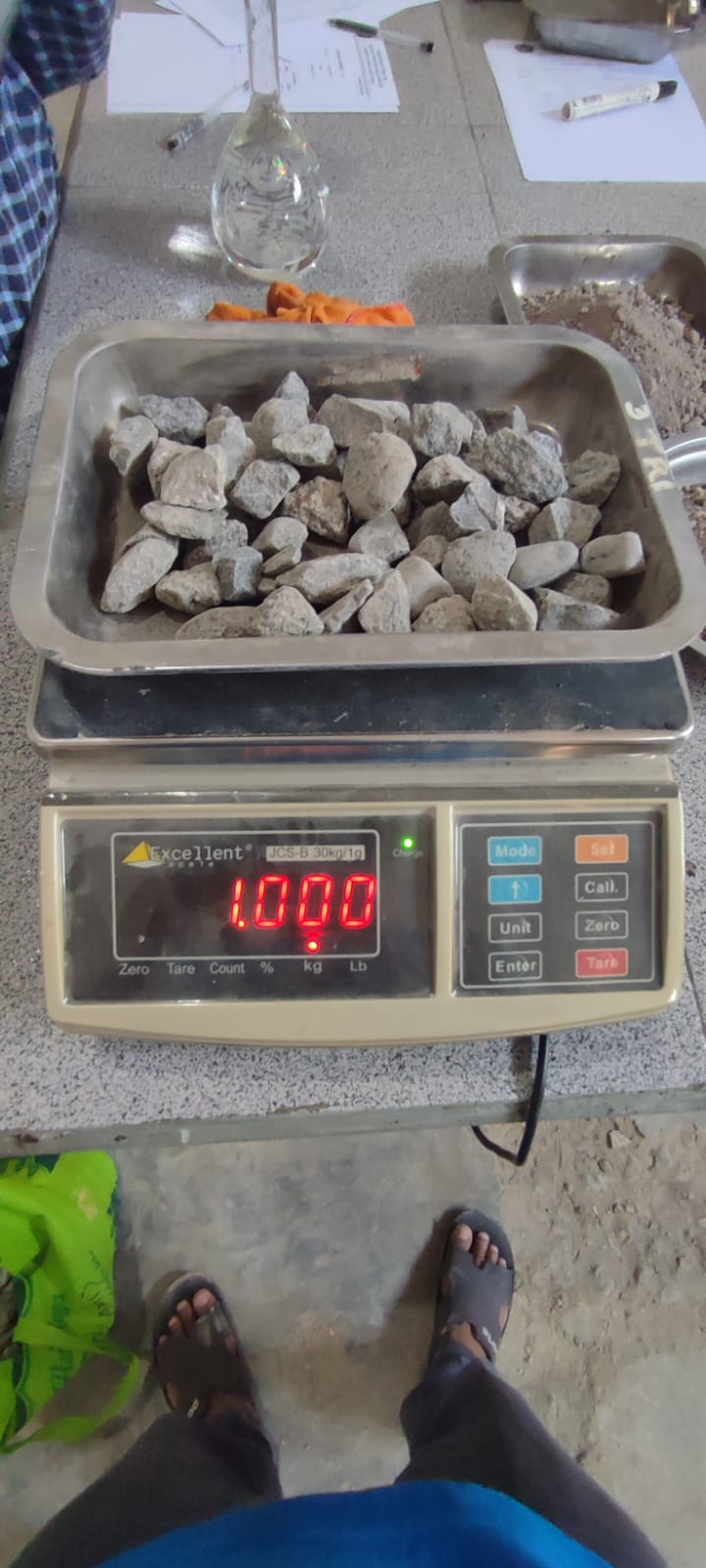 Pengujian Kadar Air Agregat KasarPengujian Kadar Air Agregat Kasar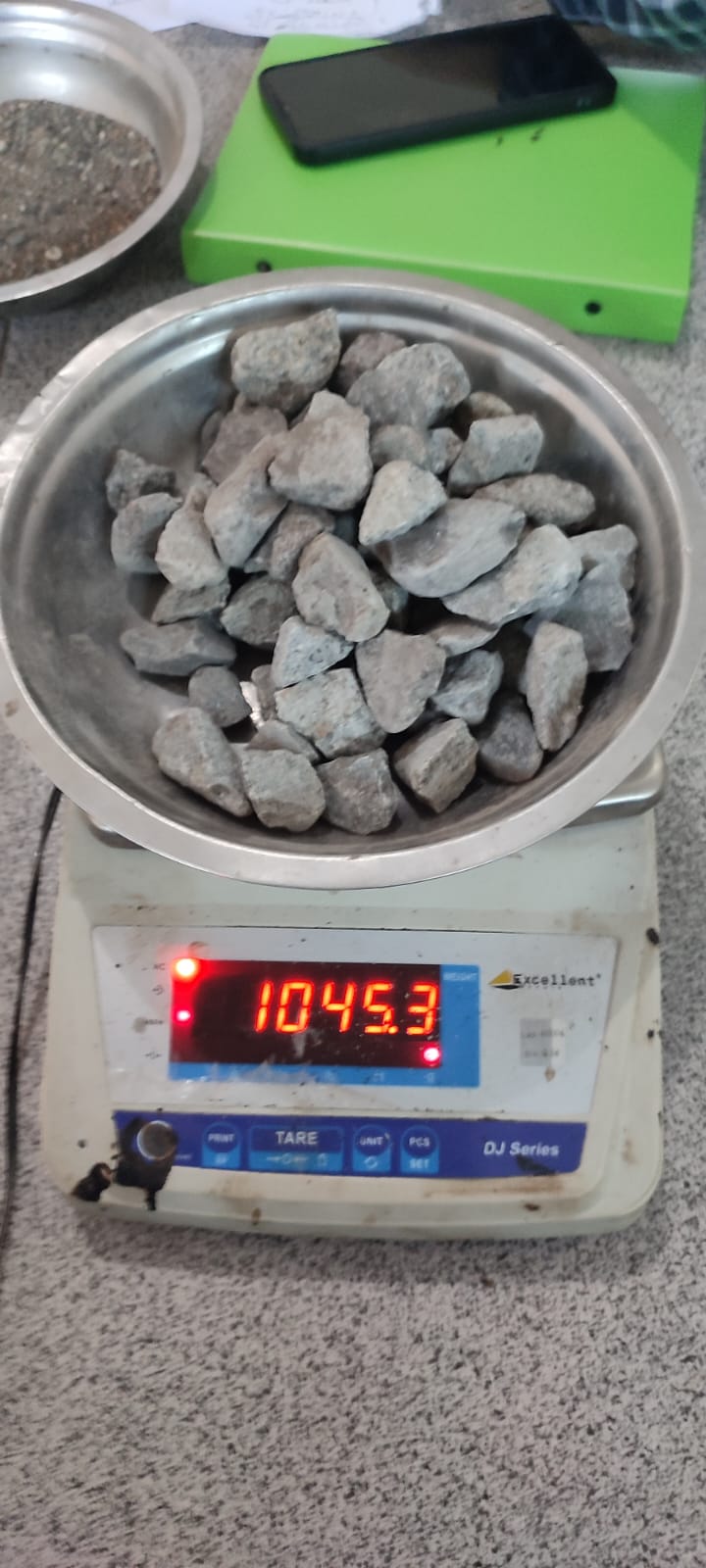 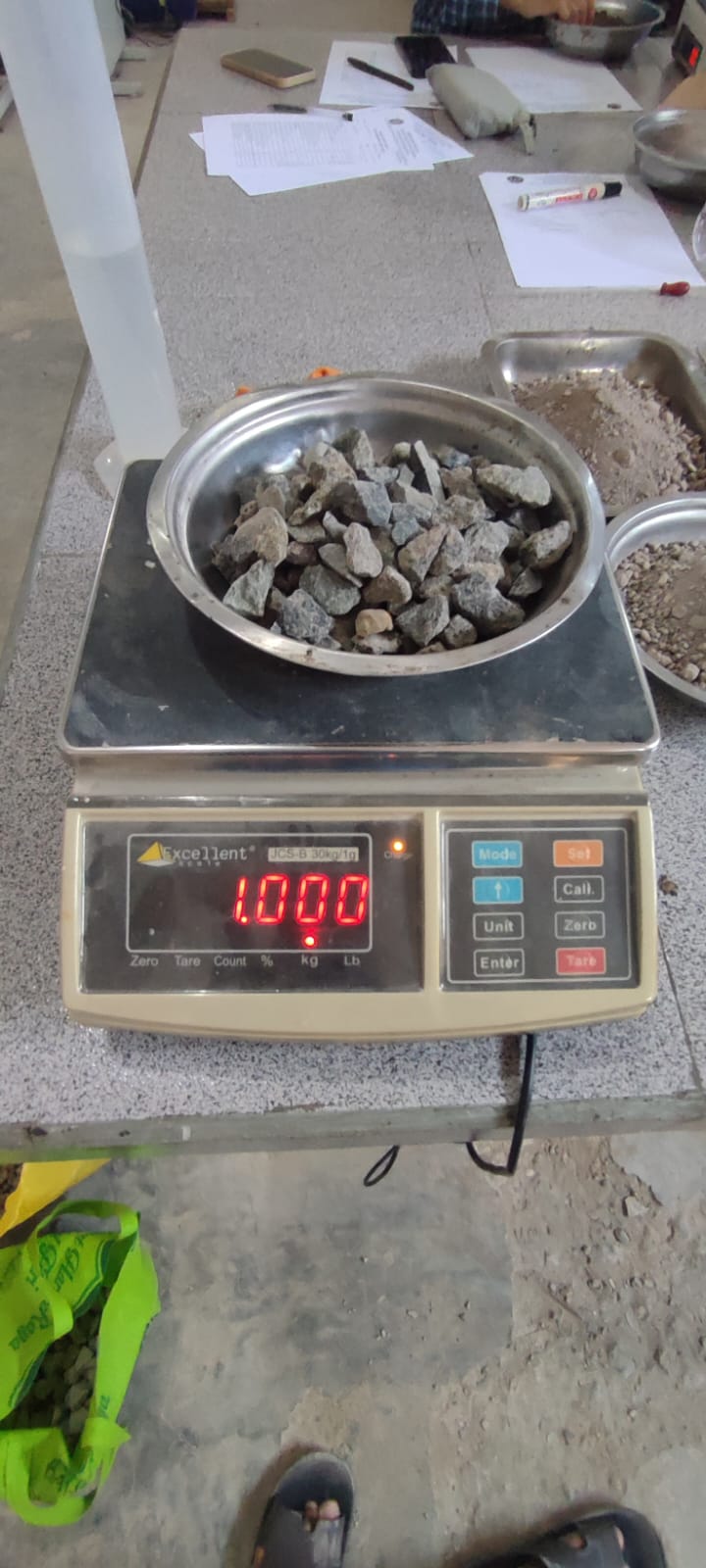 Pengujian Kadar Air Agregat KasarPengujian Kadar Air Agregat Kasar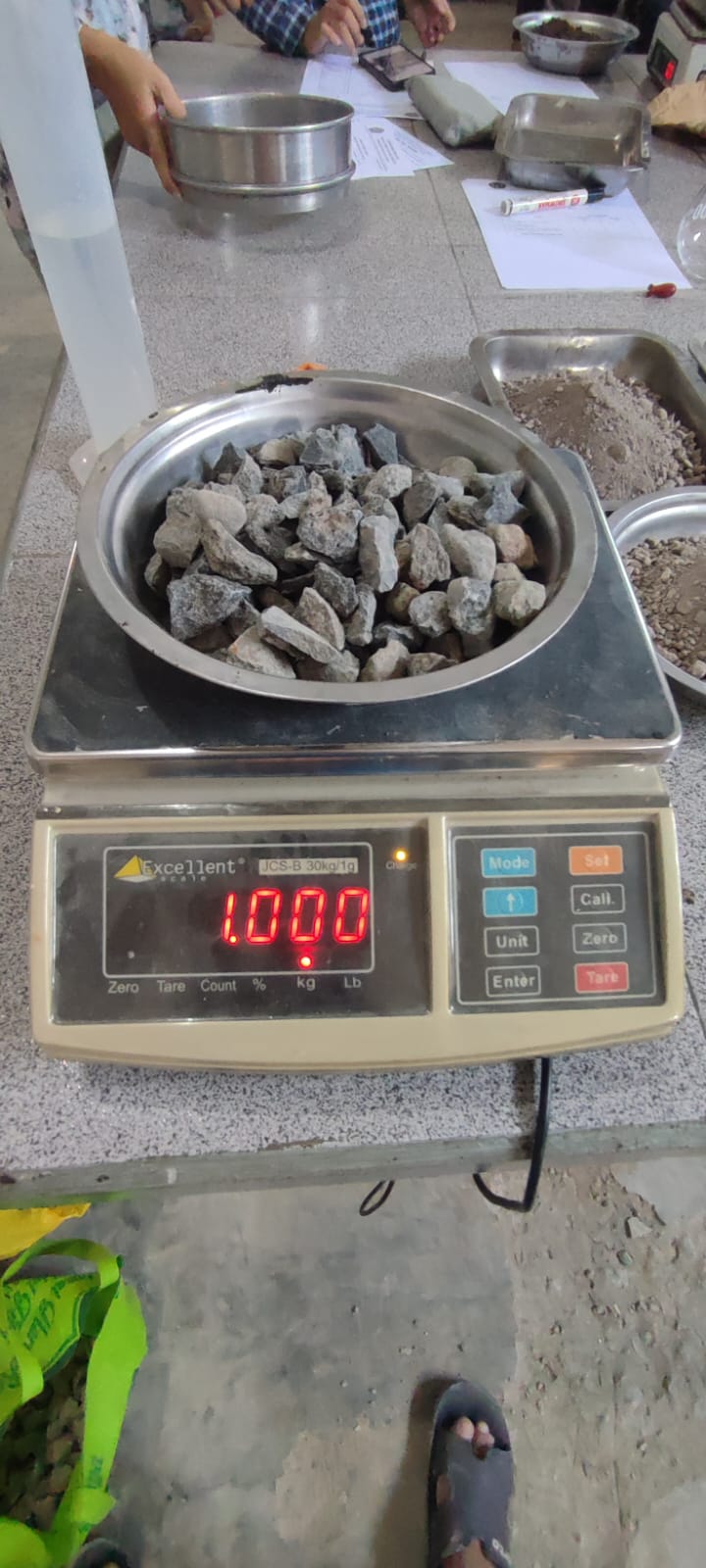 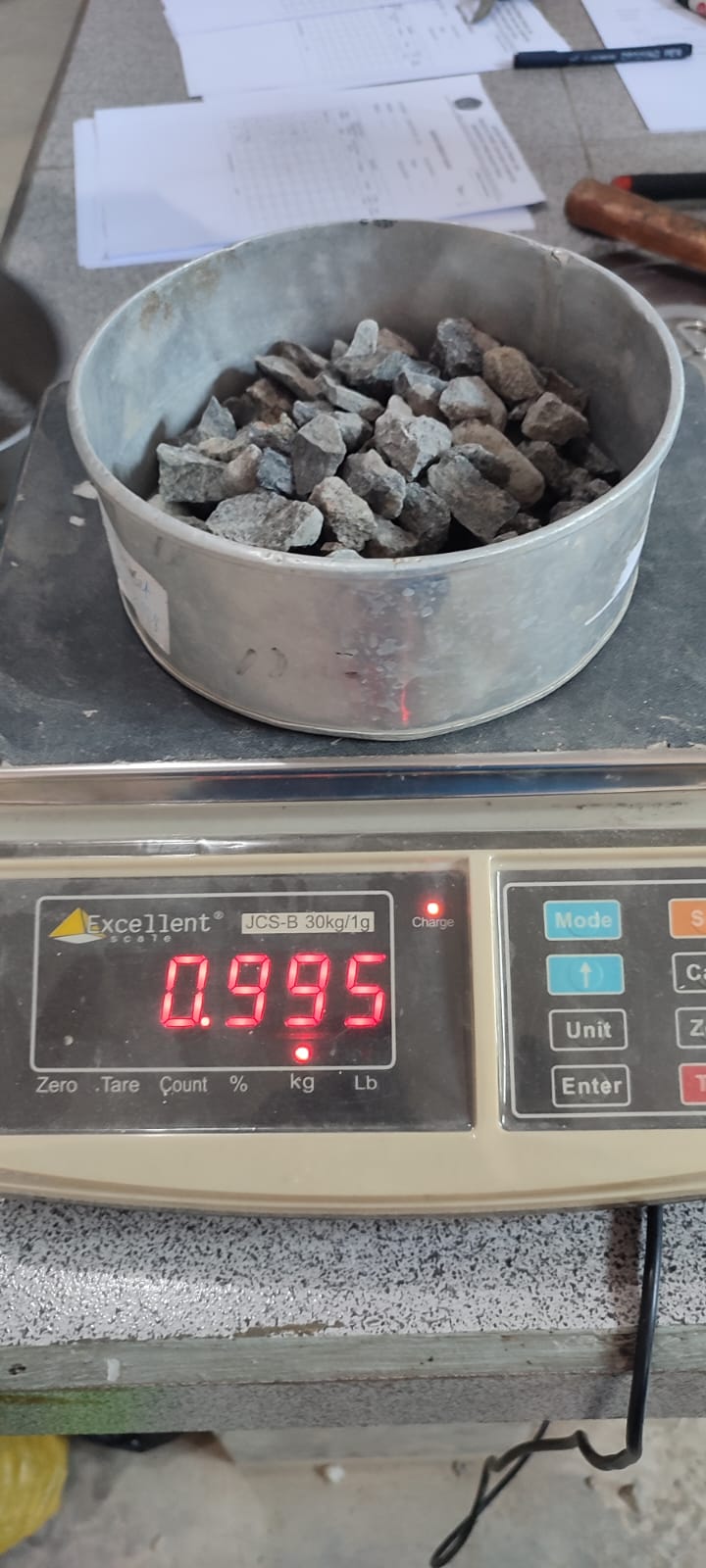 Pembuatan Sampel Benda UjiPembuatan Sampel Benda Uji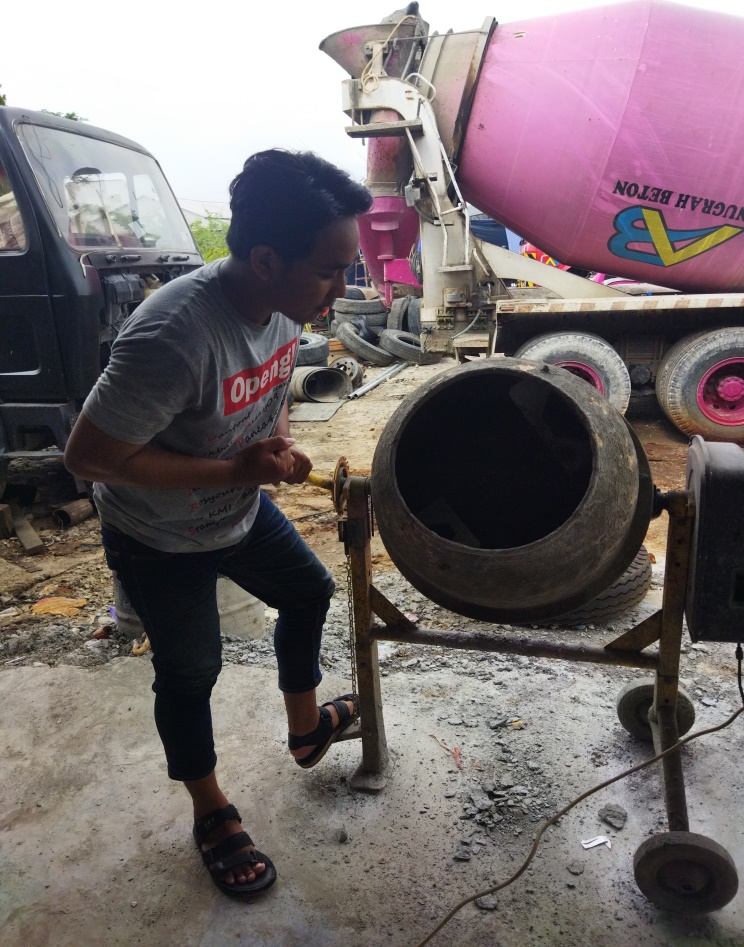 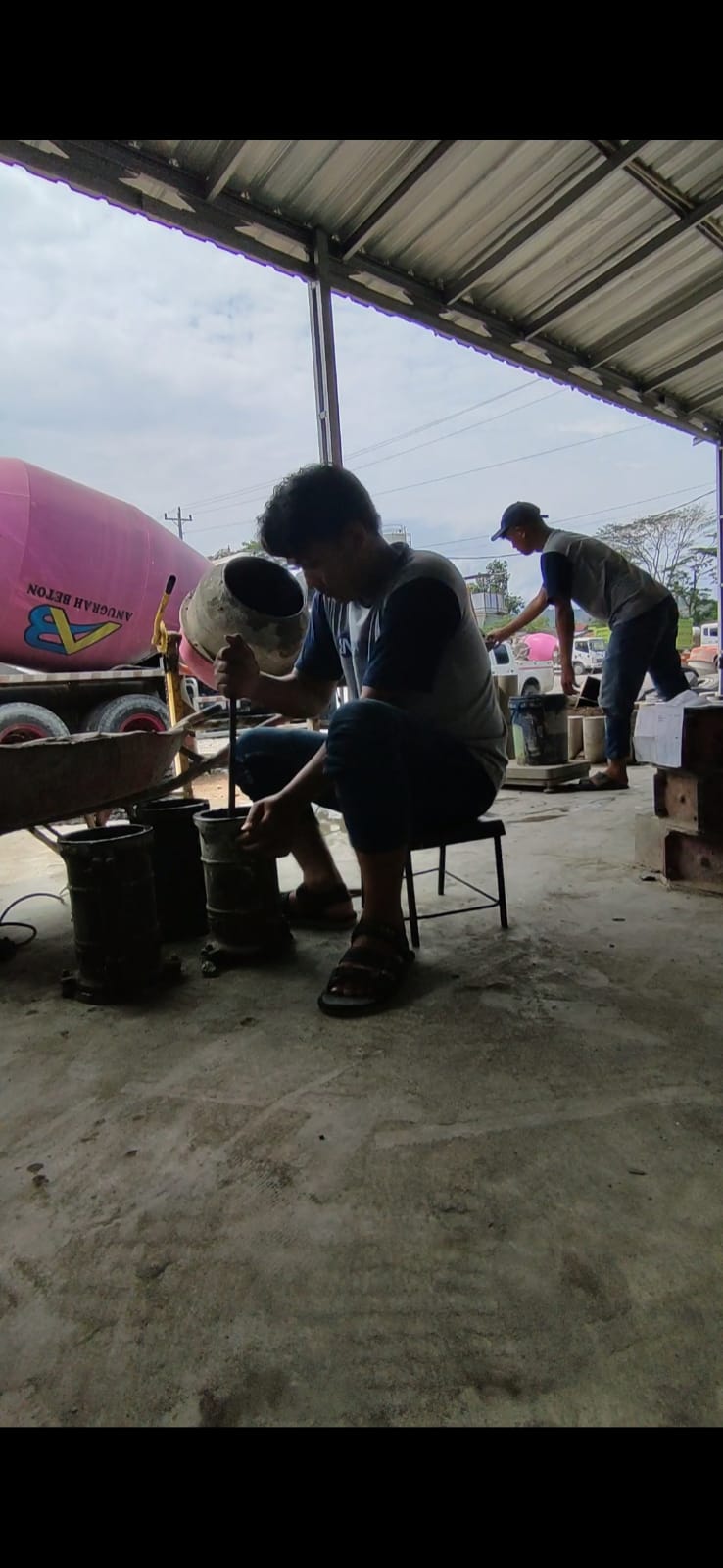 Serutan BanUji Slump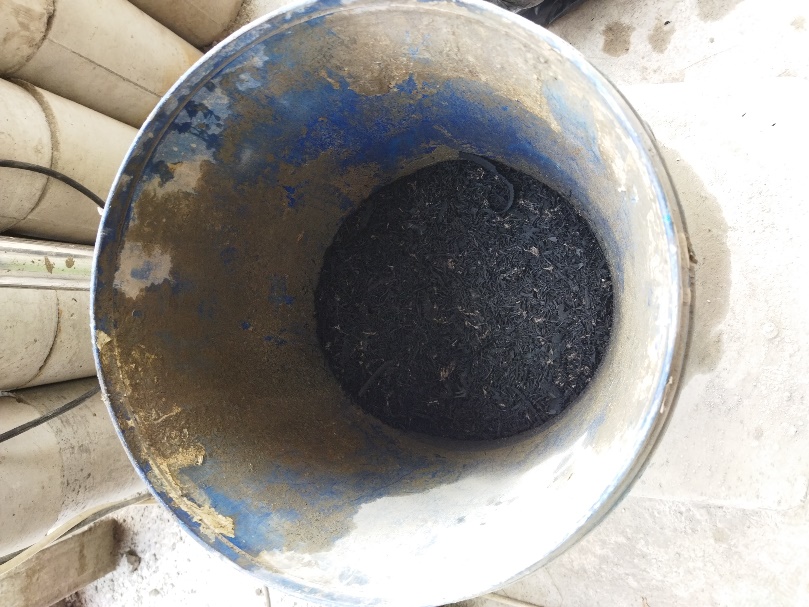 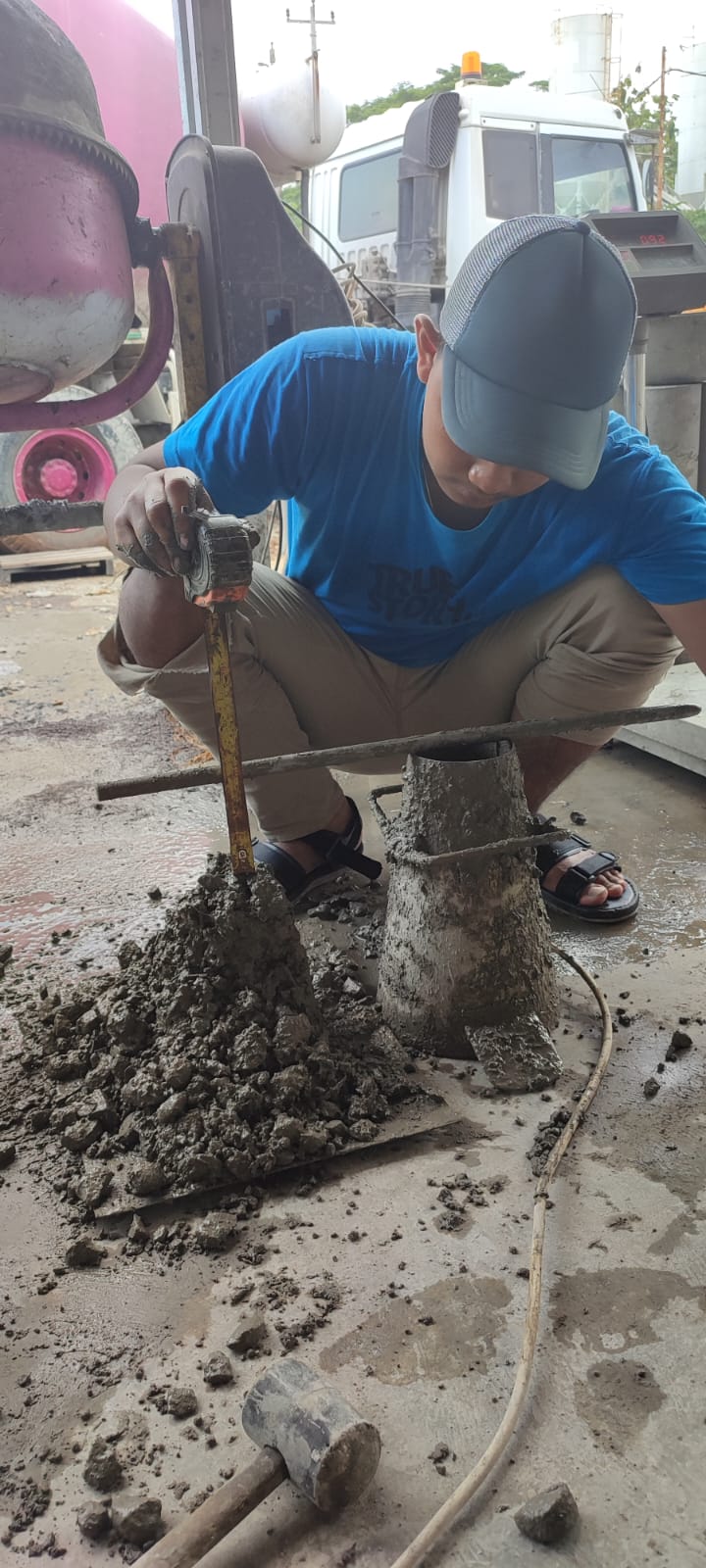 BN 7 HariBN 21 HariBN 28 Hari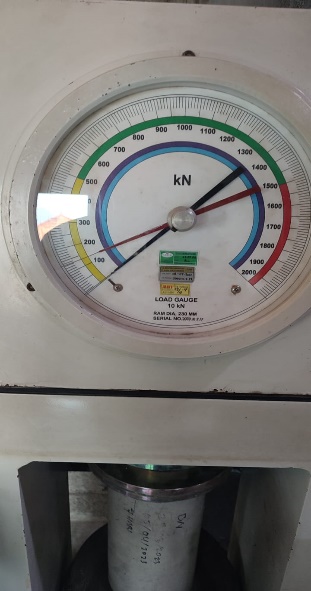 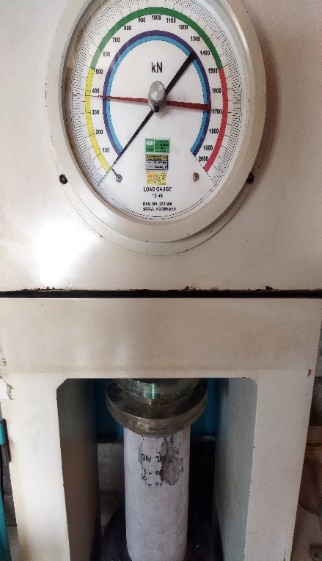 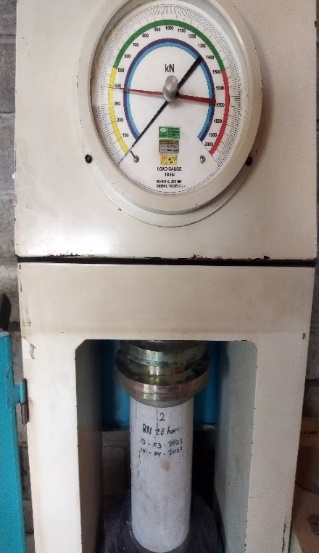 BB 3% Umur 7 HariBB 3% Umur 7 HariBB 3% Umur 7 Hari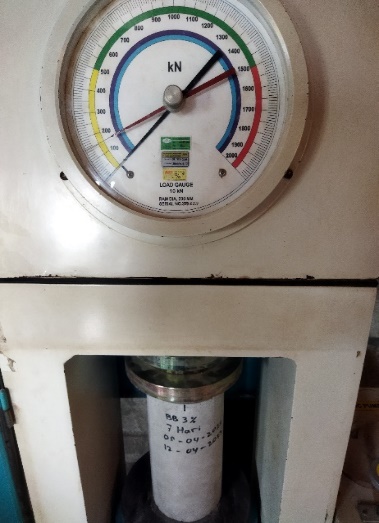 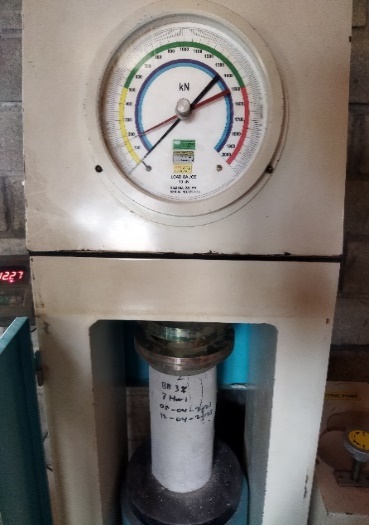 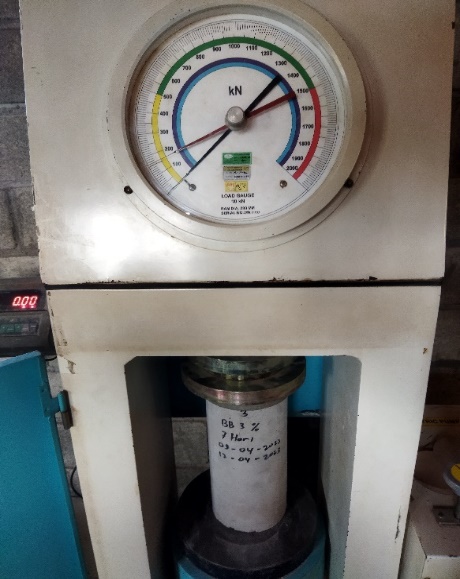 BB 3% Umur 21 HariBB 3% Umur 21 HariBB 3% Umur 21 Hari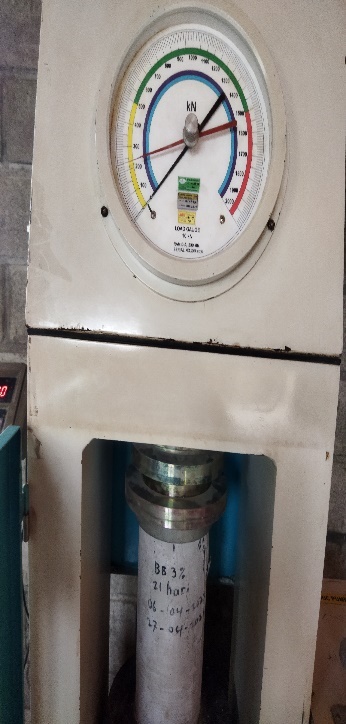 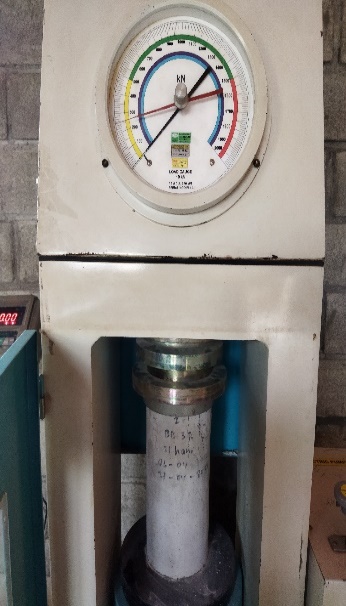 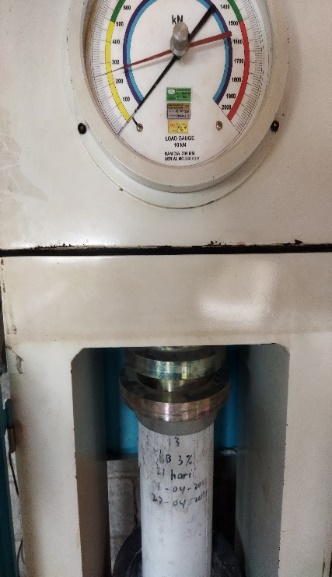 BB 3% Umur 28 HariBB 3% Umur 28 HariBB 3% Umur 28 Hari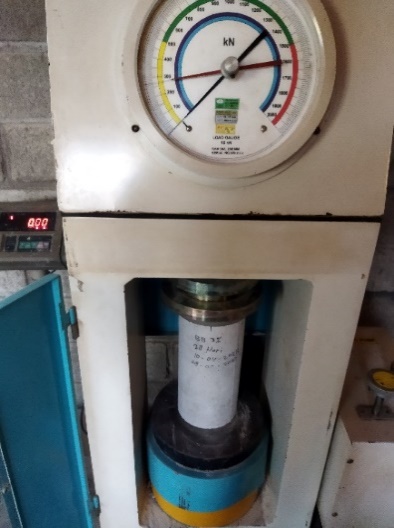 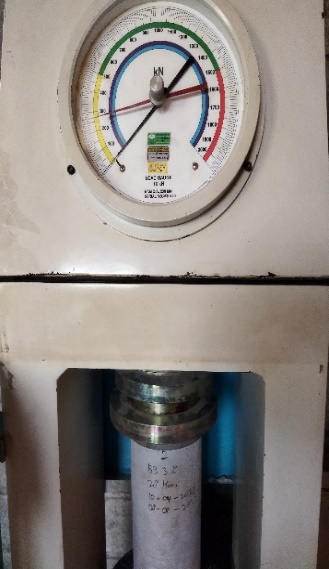 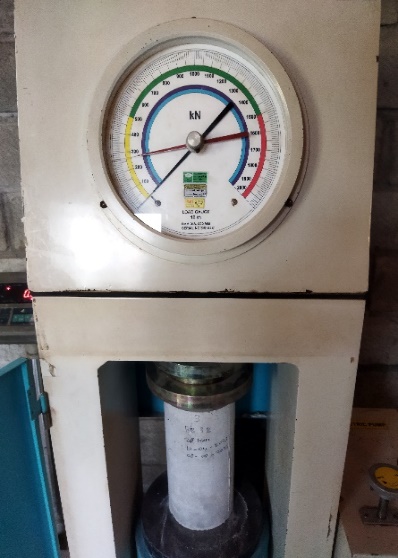 BB 7% Umur 7 HariBB 7% Umur 7 HariBB 7% Umur 7 Hari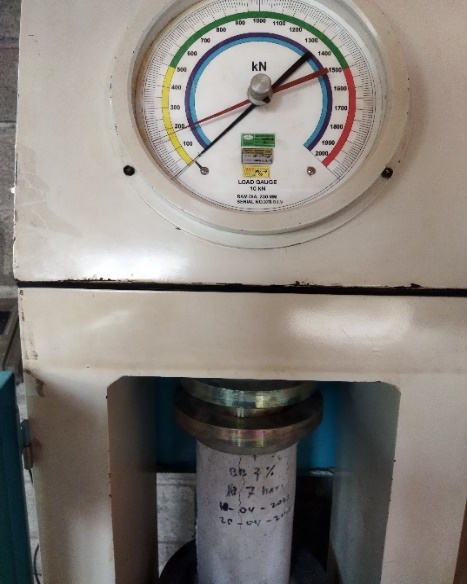 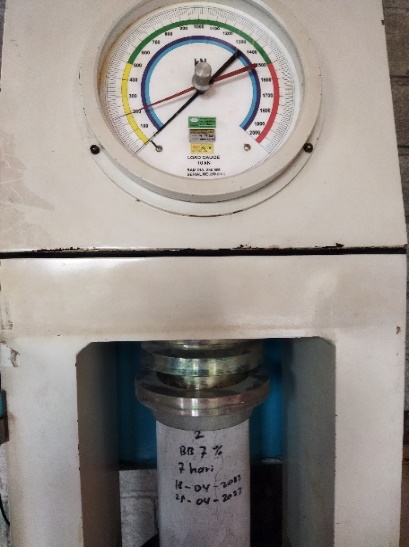 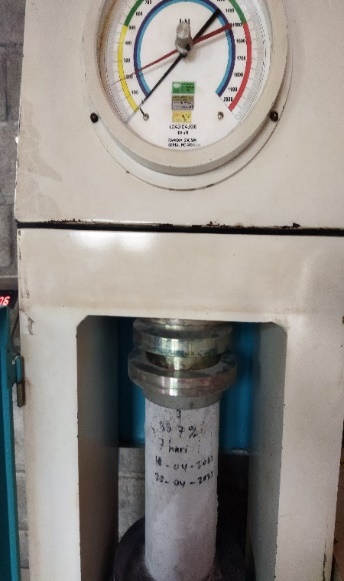 BB 7% Umur 21 HariBB 7% Umur 21 HariBB 7% Umur 21 Hari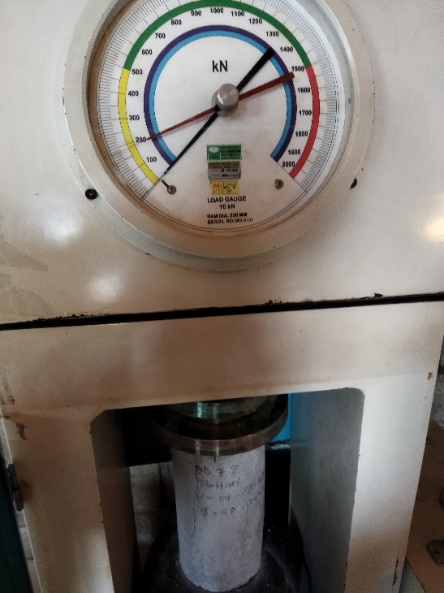 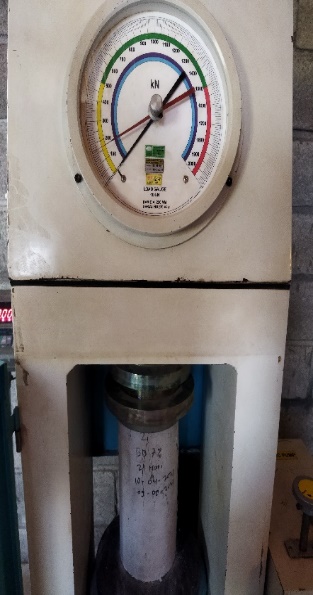 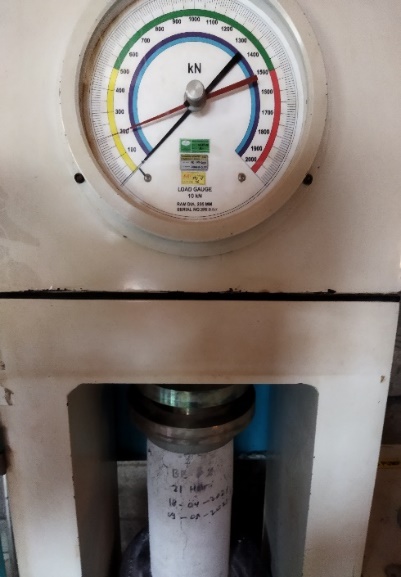 BB 7% Umur 28 HariBB 7% Umur 28 HariBB 7% Umur 28 Hari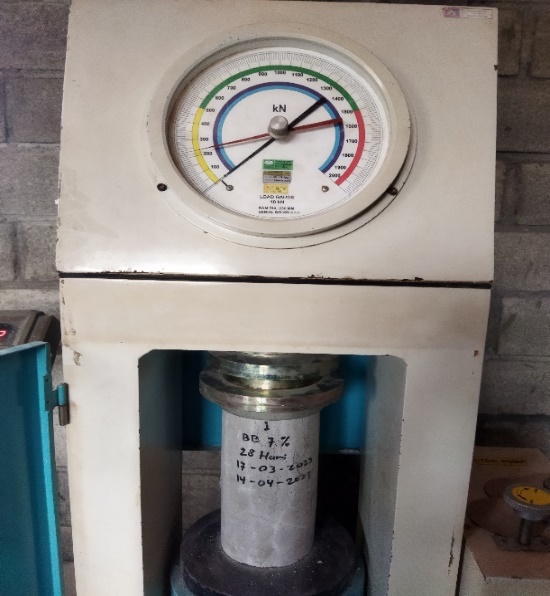 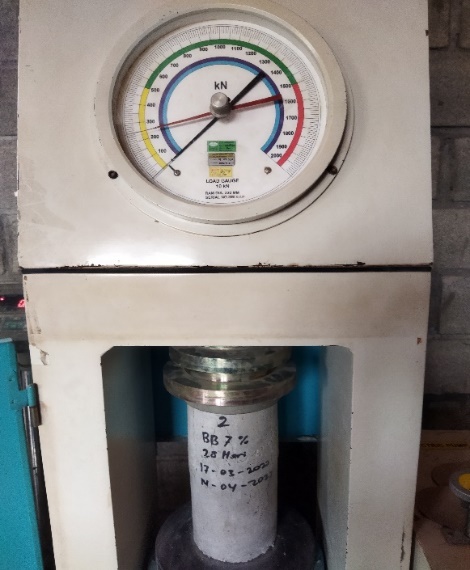 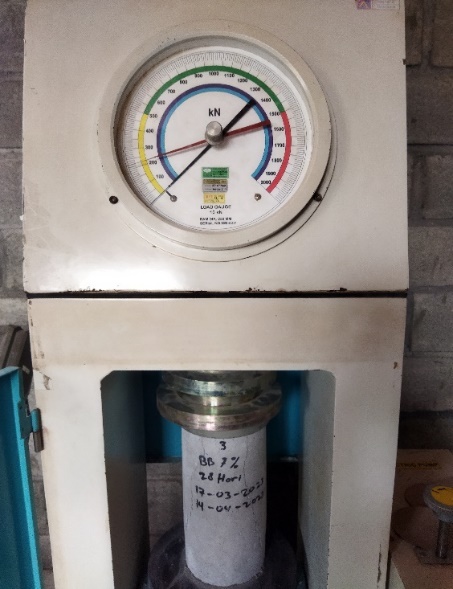 BB 10% Umur 7 HariBB 10% Umur 7 HariBB 10% Umur 7 Hari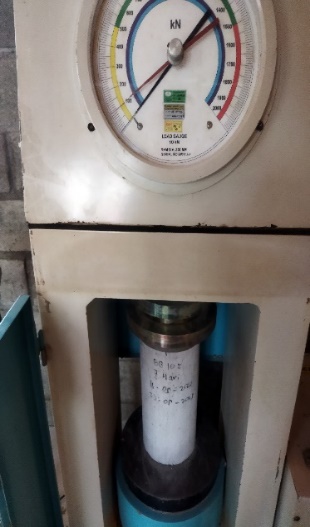 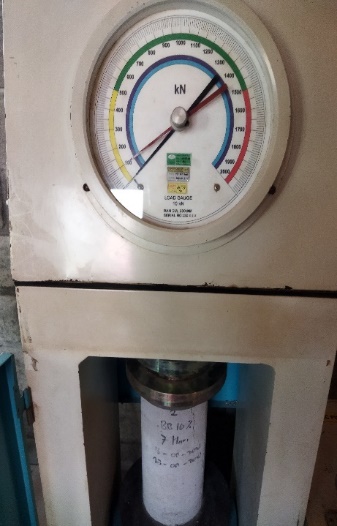 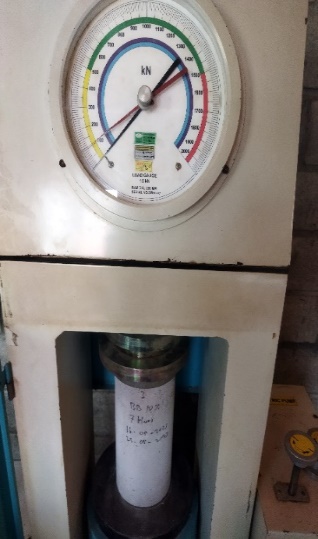 BB 10% Umur 21 HariBB 10% Umur 21 HariBB 10% Umur 21 HariBB 10% Umur 21 Hari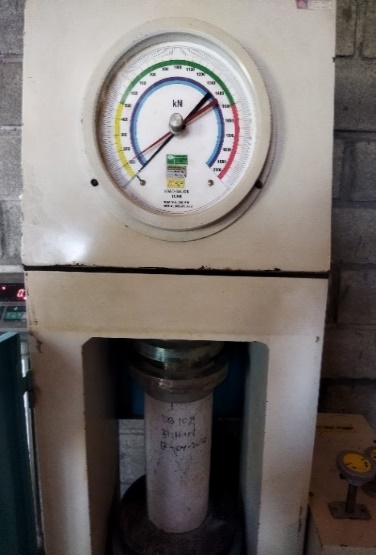 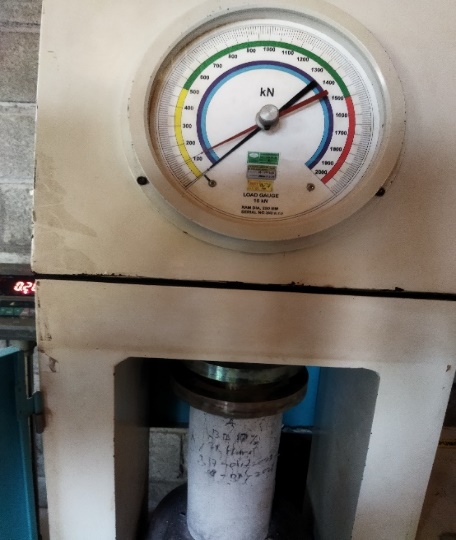 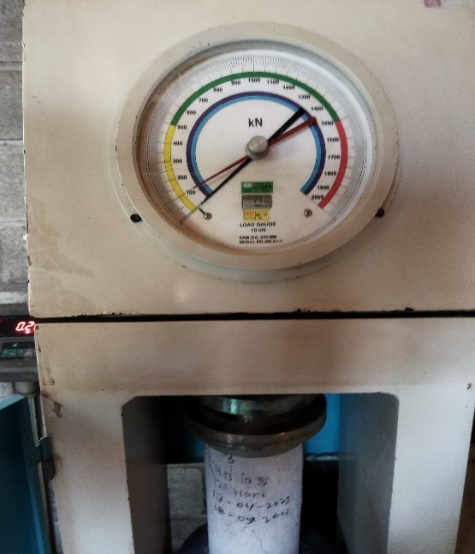 BB 10% Umur 28 HariBB 10% Umur 28 HariBB 10% Umur 28 HariBB 10% Umur 28 Hari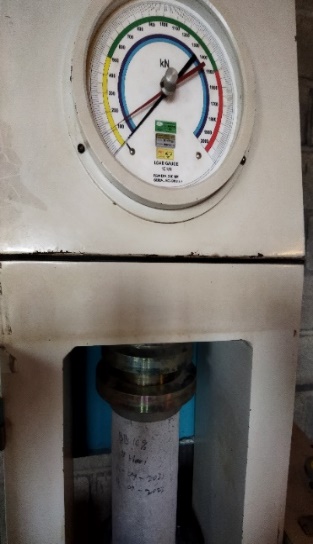 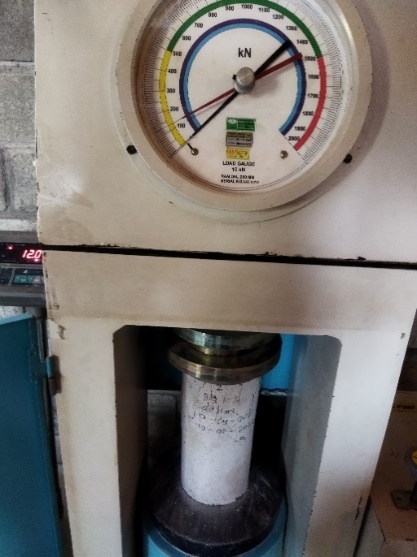 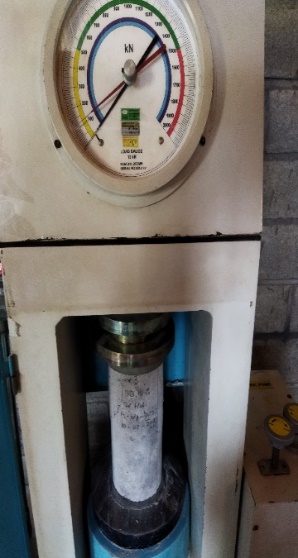 